Муниципальное бюджетное общеобразовательное учреждениеТацинская средняя общеобразовательная школа №3«Утверждаю»Директор МБОУ ТСОШ №3Приказ от 29.08.2019 г №95 _____________В.Н.МирновРАБОЧАЯ ПРОГРАММАПо алгебре и началам  математического  анализаУровень общего образования (класс)_среднеее общеее образование в 10 классе__________________________________(начальное общее, основное общее, среднее общее образование с указанием класса)Количество часов __4ч___в неделю, за год 136 часов, с учетом праздничных дней за год 132 часа.Учитель ______Долголенко Светлана Николаевна_____________________________________________(ФИО)Программа разработана на основе программы общеобразовательных  учреждений 2009 года  «Алгебра 10 – 11 классы», составитель Т.А.Бурмистрова. стандартов 2004 г, по учебнику:  Алгебра и начала математического  анализа 10 класс: Ю.М.Колягин, М.В. Ткачева и другие под редакцией А.Б. Жижченко-3-е изд.- М-.:Просвещение, 2019. _____Ст. Тацинская2019-20 уч.г..Планируемые результаты освоения учебного предмета. ЛичностныеФормирование представлений о математике как части общечеловеческой культуры, о значимости математики в развитии цивилизации и современного общества;Развитие логического и критического мышления, культуры речи, способности к умственному эксперименту;Формирование интеллектуальной честности и объективности, способности к преодолению мыслительных стереотипов, вытекающих из обыденного опыта;Воспитание качеств личности, обеспечивающих социальную мобильность, способность принимать самостоятельные решения;Формирование качеств мышления, необходимых для адаптации в современном информационном обществе;Развитие интереса к математическому творчеству и математических способностей; МетапредметныеРазвитие представлений о математике как форме описания и методе познания действительности, создание условий для приобретения первоначального опыта математического моделирования;Формирование общих способов интеллектуальной деятельности, характерных для математики и являющихся основой познавательной культуры, значимой для различных сфер человеческой деятельности;ПредметныеОвладение математическими знаниями и умениями, необходимыми для продолжения образования, изучения смежных дисциплин, применения в повседневной жизни;Создание фундамента для математического развития, формирования механизмов мышления, характерных для математической деятельности.В результате изучения алгебры ученик должен знать/понимать: Знать:- значение математической науки для решения задач, возникающих в теории и практике; широту и в то же время ограниченность применения математических методов и исследованию процессов и явлений в природе и обществе;значение практики и вопросов, возникающих в самой математике для формирования и развития математической науки; историю развития понятия числа, создания математического анализа;универсальный характер законов логики математических рассуждений, их применимость во всех областях человеческой деятельности;- вероятностный характер различных процессов окружающего мира.Уметь:выполнять арифметические действия, сочетая устные и письменные приемы, применение вычислительных устройств; находить значения корня натуральной степени, степени с рациональным показателем, логарифма, используя при необходимости вычислительные устройства; пользоваться оценкой и прикидкой при практических расчетах;проводить по известным формулам и правилам преобразования буквенных выражений, включающих степени, радикалы, логарифмы и тригонометрические функции;вычислять значения числовых и буквенных выражений, осуществляя необходимые подстановки и преобразования;Использовать приобретенные знания и умения в практической деятельности и повседневной жизни для:практических расчетов по формулам, включая формулы, содержащие степени, радикалы, логарифмы и тригонометрические функции, используя при необходимости справочные материалы и простейшие вычислительные устройства;Функции и графикиУметьопределять значение функции по значению аргумента при различных способах задания функции;строить графики изученных функций;описывать по графику поведение и свойства функций, находить по графику функции наибольшие и наименьшие значения;решать уравнения, простейшие системы уравнений, используя свойства функций и их графиков;Использовать приобретенные знания и умения в практической деятельности и повседневной жизни для:описания с помощью функций различных зависимостей, представления их графически, интерпретации графиков;Начала математического анализаУметьисследовать в простейших случаях функции на монотонностьИспользовать приобретенные знания и умения в практической деятельности и повседневной жизни для:решения прикладных задач, в том числе социально-экономических и физических, на наибольшие и наименьшие значения, на нахождение скорости и ускорения;Уравнения и неравенстваУметьрешать рациональные, показательные и логарифмические уравнения и неравенства,составлять уравнения и неравенства по условию задачи;использовать для приближенного решения уравнений и неравенств графический метод;изображать на координатной плоскости множества решений простейших уравнений и их систем.	Содержание  учебного предмета алгебра и начала анализаВ соответствии с учебным планом на изучение предусмотрено за счёт федерального компонента 4 часа в неделю, 136 часов за год. Фактически  с учетом  праздничных дней 23.02,08.03,  01.05.09.05  программа будет выполнена за 132 часа..К.р-10   к.к-1   р.к-1               Повторение курса А-9 -5часов.Цель -  знакомство учащихся с основными понятиями теории множеств, элементарными действиями с множествами; законами логики, принципами конструирования и доказательства теорем.          Строить отрицание предложенного высказывания. Находить множество истинности предложения с переменной. Понимать смысл записей, использующих кванторы общности и существования. Опровергать ложное утверждение, приводя контрпример. Использовать термины «необходимо» и «достаточно». Формулировать теорему, обратную данной, противоположную данной; теорему, противоположную обратной.Понимать, в чём состоит суть доказательства методом от противного.             Делимость чисел - 12  часовЦель -  формирование представлений о делимости числа, частном от деления, взаимно простых числах, наибольшем общем делителе, свойствах делимости чисел, формулах целочисленных решений, о числах, сравнимых по модулю;формирование умений применять признаки делимости в задачах на доказательство             Применять свойства суммы, разности и произведения чисел при решении задач. Находить остатки от деления различных числовых выражений (в частности, степеней) на натуральные числа. Доказывать свойства делимости на 3 и на 9. Демонстрировать применение признаков и свойств делимости при решении задач. Объяснять смысл понятия «сравнение» и теории сравнений. Приводить примеры применения свойств сравнений при решении задач на делимость. Использовать при решении задач изученные способы решения уравнений первой и второй степени с двумя неизвестными в целых числах.                   Многочлены. Алгебраические уравнения – 17 часовЦель – выработать умение решать простейшие системы, содержащие уравнение второй степени с двумя переменными,и текстовые   задачи с помощью составления таких систем.     Выполнять деление уголком (или по схеме Горнера) многочлена. Раскладывать многочлен на множители. Оценивать число корней целого алгебраического уравнения (не выше четвёртой степени). Определять кратность корней многочлена (не выше четвёртой степени).       Использовать умение делить многочлены с остатком для выделения целой части алгебраической дроби. Применять различные приёмы решения целых алгебраических уравнений (не выше четвёртой степени): подбор целых корней; разложение на множители (включая метод неопределённых коэффициентов); понижение степени; подстановка (замена переменной). Находить числовые промежутки, содержащиекорни алгебраических уравнений. Сочетать точные и приближённые методы для решения вопросов о числе корней уравнения (наотрезке). Применять различные свойства решения систем уравнений, содержащих уравнения степени выше второй, для решения задач.       Возводить двучлен в натуральную степень. Пользуясь треугольником Паскаля, находить биномиальные коэффициенты. Решать текстовые задачи с помощью составления уравнений, интерпретируя результат с учётом ограничений условия задачи.                  Степень с действительным показателем   -  11 часовЦель – обобщить и систематизировать знания о действительных числах; сформировать понятие степенис действительным показателем; научить применять определения арифметического корня и степени;научить применять свойства арифметического корня и степени при выполнениивычислений и преобразовании выражений.  Находить сумму бесконечно убывающей геометрической прогрессии. Переводить бесконечную периодическую дробь в обыкновенную дробь. Приводить примеры (давать определение) арифметических корней натуральной степени. Пояснять на примерах понятие степени с любым действительным показателем. Применять правила действий с радикалами, выражениями со степенями с рациональным показателем (любым действительным показателем) при вычислениях и преобразованиях выражений. Доказывать тождества, содержащие корень натуральной степени и степени с любым действительным показателем, применяя различные способы. Применять умения преобразовывать выражения и доказывать тождества при решении задач повышенной сложности.                Степенная функция – 16 часов.Цель – Обобщить и систематизировать знания учащихся о степенной функции, а также познакомить их с многообразием свойств и графиков степенной функции в зависимости от значений оснований и показателей степени; выработать умение решать простейшие иррациональные уравнения и неравенства.          По графикам степенных функций (в зависимости от показателя степени) описывать их свойства (монотонность, ограниченность, чётность, нечётность). Строить схематически график степенной функции в зависимости от принадлежности показателя степени (в аналитической записи рассматриваемой функции) к одному из рассматриваемых числовых множеств (при показателях, принадлежащих множеству целых чисел, при любых действительных показателях) и перечислять её свойства Определять, является ли функция обратимой. Строить график сложной функции, дробно-рациональной функции элементарными методами. Приводить примеры степенных функций (заданных с помощью формулы или графика), обладающих заданными свойствами (например, ограниченности). Разъяснять смысл перечисленных свойств. Анализировать поведение функций на различных участках области определения, сравнивать скорости возрастания (убывания) функций. Формулировать определения перечисленных свойств. Распознавать равносильные преобразования, преобразования, приводящие к уравнению-следствию.       Решать простейшие иррациональные уравнения, иррациональные неравенства и их системы. Распознавать графики и строить графики степенных функций, используя графопостроители, изучать свойства функций по их графикам. Формулировать гипотезы о количестве корнейуравнений, содержащих степенные функции, и проверять их. Выполнять преобразования графиков степенных функций: параллельный перенос, растяжение сжатие) вдоль оси ординат (построение графиков с модулями, построение графика обратной функции).       Применять свойства степенной функции при решении прикладных задач и задач повышенной сложности                     Показательная функция – 11 часов Цель - познакомить учащихся с показательной функцией, ее свойствами и графиком. Научить решать показательные уравнения и неравенства, системы, содержащие показательные уравнения       По графикам показательной функции описывать её свойства (монотонность, ограниченность). Приводить примеры показательной функции (заданной с помощью формулы или графика), обладающей заданными свойствами (например, ограниченности). Разъяснять смысл перечисленных свойств. Анализировать поведение функций на различных участках области определения, сравнивать скорости возрастания (убывания) функций. Формулировать определения перечисленных свойств. Решать простейшие показательные уравнения, неравенства и их системы. Решать показательные уравнения методами разложения на множители, способом замены неизвестного, с использованием свойств функции, решать уравнения, сводящиеся к квадратным, иррациональным. Решать показательные уравнения, применяя различные методы.       Распознавать графики и строить график показательной функции, используя графопостроители, изучать свойства функции по графикам. Формулировать гипотезы о количестве корней уравнений, содержащих показательную функцию, и проверять их. Выполнять преобразования графика показательной функции: параллельный перенос, растяжение (сжатие) вдоль оси ординат (построение графиков с модулями,  построение графика обратной функции). Применять свойства показательной функции при решении прикладных задач и задач повышеннойсложности.                      Логарифмическая функция – 17 часовЦель -  познакомить учащихся с логарифмической функцией, ее свойствами и графиком. Научить решать логарифмические уравнения и неравенства, системы, содержащие  логарифмические уравнения.            Выполнять простейшие преобразования логарифмических выражений с использованием свойств логарифмов, с помощью формул перехода. По графику логарифмической функции описывать её свойства (монотонность, ограниченность). Приводить примеры логарифмической функции (заданной с помощью формулы или графика), обладающей заданными свойствами (например, ограниченности). Разъяснять смысл перечисленных свойств. Анализировать поведение функций на различных участках области определения, сравнивать скорости возрастания (убывания) функций. Формулировать определения перечисленных свойств Решать простейшие логарифмические уравнения, логарифмические неравенства и их системы. Решать логарифмические уравнения различными методами.       Распознавать графики и строить график логарифмической функции, используя графопостроители, изучать свойства функции по графикам,формулировать гипотезы о количестве корней уравнений, содержащих логарифмическую функцию, и проверять их. Выполнять преобразования графика логарифмической функции: параллельный перенос, растяжение (сжатие) вдоль оси ординат (построение графиков с модулями, построение графика обратной функции). Применять свойства логарифмической функции при решении прикладных задач и задач повышенной сложности.            Тригонометрические формулы - 24 часаЦель -  ввести понятия синуса, косинуса, тангенса и котангенса произвольного угла; сформировать умения вычислять значения тригонометрических функций по известному значению одной из них; выполнять несложные преобразования тригонометрических выражений; выработать у учащихся навык тождественных преобразований тригонометрических выражений.. Переводить градусную меру в радианную и обратно. Находить на окружности положение точки, соответствующей данному действительному числу. Находить знаки значений синуса, косинуса, тангенса числа. Выявлять зависимость между синусом, косинусом, тангенсом одного и того же угла. Применять данные зависимости для доказательства тождества, в частности на определённых множествах. Применять при преобразованиях и вычислениях формулы связи тригонометрических функций углов α и –α, формулы сложения, формулыдвойных и половинных углов, формулы приведения, формулы суммы и разности синусов, суммы и разности косинусов, произведения синусов и косинусов. Доказывать тождества, применяя различные методы, используя все изученные формулы. Применять все изученные свойства и формулы при решении прикладных задач и задач повышенной сложности             Тригонометрические уравнения– 20 час Ц е л ь- сформировать умение решать простейшие тригонометрические уравнения; ознакомить с некоторыми приемами решения тригонометрических уравнений.Сформировать понятия арксинуса, арккосинуса, арктангенса числа; научит решать тригонометрические уравнения и системы тригонометрических уравнений, используя различные приемы решения; ознакомить с приемами решения тригонометрических неравенств.Дополнительно изучаются однородные (первой и второй степеней) уравнения относительно cos x  и  sin x, а также сводящиеся к однородным уравнениям, используя метод введения вспомогательного угла.Рассматриваются тригонометрические уравнения, для решения которых необходимо применение нескольких методов. Показывается метод объединения серий корней тригонометрических уравнений. Разбираются подходы к решению несложных систем тригонометрических уравнений.Рассматриваются простейшие тригонометрические неравенства, которые решаются с помощью единичной окружности.Уравнения cos x = a, sin x = a, tg x = a. Тригоном.етрические уравнения, сводящиеся к алгебраическим. Однородные и линейные уравнения. Методы замены неизвестного и разложения на множители. Метод оценки левой и правой частей тригонометрического уравнения. Системы тригонометрических уравнений. Тригонометрические неравенства.             Повторение курса Алгебры и Начала  Математического Анализа- 3 часаЦель:  повторение, обобщение и систематизация знаний, умений и навыков Календарно-тематическое планированиеёСОГЛАСОВАНО                                                                                                                        СОГЛАСОВАНОПротокол заседания                                                                                                                    Протокол заседанияШМО учителей-предметников                                                                                                  методического советаЕстественно-научного цикла                                                                                                      МБОУ Тацинской СОШ №3от 28.08.2019 года №1                                                                                                                 от 29 .08.2019 года №1 ___________Т.В.Гринева                                                                                                           Зам. директора по УВР                                                                                                                                                       ________Н.Ю. Сизова№Содержание материалаКолич.часовКонтрольные работы1Повторение курса А-9 513Делимость чисел 12  14Многочлены. Алгебраические уравнения 1715Степень с действительным показателем   1116Степенная функция 1617Показательная функция 1118Логарифмическая функция 17(16)19Тригонометрические формулы 24(23)110Тригонометрические уравнения 20(18)111Повторение 31итого136(132)10№ п/пТема урокаК чДатаДатаХарактеристика основных видов деятельности ученика (на уровне учебных действий	Требования к математической подготовке	Требования к математической подготовке	Требования к математической подготовкеПримечание№ п/пТема урокаК чДатаДатаХарактеристика основных видов деятельности ученика (на уровне учебных действийПредметные УУДМетапредметныеУУД Личностные УУД Глава I.Повторение курса А-7-9 - 5ч Глава I.Повторение курса А-7-9 - 5ч Глава I.Повторение курса А-7-9 - 5ч Глава I.Повторение курса А-7-9 - 5ч Глава I.Повторение курса А-7-9 - 5ч Глава I.Повторение курса А-7-9 - 5ч Глава I.Повторение курса А-7-9 - 5ч Глава I.Повторение курса А-7-9 - 5ч Глава I.Повторение курса А-7-9 - 5ч Глава I.Повторение курса А-7-9 - 5ч1 Алгебраические выражения12.092.09 	Преобразование алгебраических выражений2Системы уравнений и неравенств13.093.093Прогрессия и сложные проценты14.094.09Решение систем уравнений и неравенств4Множество и логика105.0905.09Умеют записывать все подмножества множества; находить дополнение одного множества до другого; проводить самооценку собственных действий; определять понятия, приводить доказательства.Слушать и понимать речь других: мнение, доказательства, факты; вступать в беседу на уроке и в жизни.Определять цели деятельности на уроке с помощью учителя и самостоятельноИзвлекать информацию, представленную в разных формах (текст, таблица, схема, иллюстрация и др.)Воля и настойчивость в достижении цели, наличие познавательного интереса.5Входная к.р109.0909.09Индивид. выполнение заданийГлава II.  Делимость чисел - 12  часовГлава II.  Делимость чисел - 12  часовГлава II.  Делимость чисел - 12  часовГлава II.  Делимость чисел - 12  часовГлава II.  Делимость чисел - 12  часовГлава II.  Делимость чисел - 12  часовГлава II.  Делимость чисел - 12  часовГлава II.  Делимость чисел - 12  часовГлава II.  Делимость чисел - 12  часовГлава II.  Делимость чисел - 12  часов6§1 Понятие делимости110.09Делитель числа, частное от деления, взаимно простые числа,наибольший общийделитель, свойстваделимости суммы, разности и произведения чиселДелитель числа, частное от деления, взаимно простые числа,наибольший общийделитель, свойстваделимости суммы, разности и произведения чиселНаучились доказывать свойства делимости суммы, разности и произведения чисел; добывать информациюпо заданной теме в источниках различного типа; находить и использовать информациюСлушать и понимать речь других: мнение, доказательства, факты; вступать в беседу на уроке и в жизни.Определять цели деятельности на уроке с помощью учителя и самостоятельноИзвлекать информацию, представленную в разных формах (текст, таблица, схема, иллюстрация и дрГотовность и способность обучающихся к саморазвитию и самообразованию на основе мотивации к обучению и познанию7§1Деление суммы и произведения.111.09Развитие представлений учащихся о делимости чисел, систематизация свойств делимости и применение их при решении задач.Развитие представлений учащихся о делимости чисел, систематизация свойств делимости и применение их при решении задач.Научились доказывать свойства делимости суммы, разности и произведения чисел; добывать информациюпо заданной теме в источниках различного типа; находить и использовать информациюСлушать и понимать речь других: мнение, доказательства, факты; вступать в беседу на уроке и в жизни.Определять цели деятельности на уроке с помощью учителя и самостоятельноИзвлекать информацию, представленную в разных формах (текст, таблица, схема, иллюстрация и дрГотовность и способность обучающихся к саморазвитию и самообразованию на основе мотивации к обучению и познанию8§2Деление с остатком, ознакомление112.09Деление с остатком,свойства делимости,остаток при деленииДеление с остатком,свойства делимости,остаток при деленииНаучились находить остаток от деления любого действительного числа на действительное число; излагать информацию, интерпретируя факты, разъясняя значение и смысл теории; приводить примеры, подбирать аргументы, формулировать выводы. Отстаивать свою точку зрения, приводить аргументы, подтверждая их фактами; в дискуссии выдвигать контраргументы.Добывать новые знания; находить необходимую информацию, как в учебнике, так и в предложенных учителем словарях, справочниках и интернет-ресурсахСпособность к эмоциональному восприятию математических объектов, задач, решений, рассуждений.9§2Деление с остатком, отработка навыков116.09Обучение решению задач, связанных с нахождением остатков от деления числовых значений различных числовых выражений (в частности, степеней) на натуральные числа.Обучение решению задач, связанных с нахождением остатков от деления числовых значений различных числовых выражений (в частности, степеней) на натуральные числа.Научились объяснять изученные положения на самостоятельно подобранных конкретных примерах; осуществлять проверку выводов, положений, закономерностей, теорем. Самостоятельно организовывать учебное взаимодействие в группе, определять общие цели, договариваться друг с другом.Делать предварительный отбор источников информации для решения учебной задачи; осуществлять смысловое чтениеПоложительное отношение к учению; креативность мышления, инициатива, находчивость.10§3 Признаки делимости, ознакомление.117.09Признаки делимостина 2, 10, 5, 4,3,9,n- значное натуральное число, представ¬ление натурального числа суммой слагае¬мых вида ак *10k,  при¬знак делимости на 11Признаки делимостина 2, 10, 5, 4,3,9,n- значное натуральное число, представ¬ление натурального числа суммой слагае¬мых вида ак *10k,  при¬знак делимости на 11Любое натуральное число а представить сумой слагаемых вида ак * 10k , где ак  цифра к-го разряда числа а; заполнять и оформлять таблицы, отвечать на вопросы с помощью таблиц .Доносить свою позицию до других: оформлять свою мысль в устной и письменной речи (на уровне предложения или небольшого текстаФормирование способности к эмоциональному восприятию математических объектов, задач, решений, рассуждений.11§3 Признаки делимости, отработка навыков118.09Повторение известных признаков делимости; обоснование признаков делимости на 9 и на 3; демонстрация применимости признаков и свойств делимости при решении разнообразных задачПовторение известных признаков делимости; обоснование признаков делимости на 9 и на 3; демонстрация применимости признаков и свойств делимости при решении разнообразных задачНаучились доказывать признак делимости на 11; решать задачи на доказательство делимости чисел вида а = п", п, т ϵ N на натуральное число; самостоятельно готовить  конспекты, проекты, обобщая данные, полученные из различных источников. Умение ясно, точно, грамотно излагать свои мысли в устной и письменной речи, понимать смысл поставленной задачи.12§4 Сравнения, ознакомление.119.09Знакомство  с теорией сравнения, демонстрация удобства этой теории для решения ряда задач делимости.Знакомство  с теорией сравнения, демонстрация удобства этой теории для решения ряда задач делимости.Умеют применять и доказывать основные свойствасравнений; выводить алгоритм доказательства делимости на любое натуральное число; самостоятельно выбирать критерии для сравнения.Слушать и понимать речь других: мнение, доказательства, факты; вступать в беседу на уроке и в жизни. Определять цели деятельности на уроке с помощью учителя и самостоятельноИзвлекать информацию, представленную в разных формах (текст, таблица, схема, иллюстрация и др.)Способность к эмоциональному восприятию математических объектов, задач, решений, рассуждений.13§4 Сравнения, отработка навыков123.09Числа, сравнимые по модулю, основные свойства сравненияЧисла, сравнимые по модулю, основные свойства сравненияЗнают основные свойствасравнений; собирают материал для сообщения по заданной теме; самостоятельно выбирают критерии для сравнения, сопоставления, оценки и классификации числовых последовательностей.Учиться выполнять различные роли в группе;  критично относиться к своему мнению.Учиться совместно с учителем обнаруживать и формулировать учебную проблему.Строить логически обоснованное рассуждение, включающее установление причинно-следственных связей.Положительное отношение к учению; креативность мышления, инициатива, находчивость.14§5 Решение уравнений в целых числах.124.09Уравнение вида ах + by = с, целочисленное решение уравнения, взаимно простые числа, формулы целочисленных решенийУравнение вида ах + by = с, целочисленное решение уравнения, взаимно простые числа, формулы целочисленных решенийУмеют находить все целочисленные решения уравнения вида ах + bу = с илидоказывать, что уравнение не имеет целых решений; участвовать в диалоге, понимать точку зрения собеседника, признавать право на иное мнение. Отстаивать свою точку зрения, приводить аргументы, подтверждая их фактами; в дискуссии выдвигать контраргументы.Добывать новые знания; находить необходимую информацию, как в учебнике, так и в предложенных учителем словарях, справочниках и интернет-ресурсахУмение ясно, точно, грамотно излагать свои мысли в устной и письменной речи, понимать смысл поставленной задачи.15§5 Решение уравнений в целых числах.125.09Знакомство со способами решения уравнений первой и второй степеней с двумя неизвестными в целых числах.Знакомство со способами решения уравнений первой и второй степеней с двумя неизвестными в целых числах.Умеют находить несколько способов решения, аргументировать рациональный способ, проводить доказательные рассуждения; формировать вопросы,  создавать проблемную ситуацию. Самостоятельно организовывать учебное взаимодействие в группе, определять общие цели, договариваться друг с другом.Делать предварительный отбор источников информации для решения учебной задачи; осуществлять смысловое чтениеОтветственное отношение к учению,  креативность мышления, инициатива, находчивость.16Урок обобщения и систематизация  знаний. Подготовка к контрольной работе.126.0917  Контрольная работа №1.130.09Глава III.  Многочлены. Алгебраические уравнения – 17 часовГлава III.  Многочлены. Алгебраические уравнения – 17 часовГлава III.  Многочлены. Алгебраические уравнения – 17 часовГлава III.  Многочлены. Алгебраические уравнения – 17 часовГлава III.  Многочлены. Алгебраические уравнения – 17 часовГлава III.  Многочлены. Алгебраические уравнения – 17 часовГлава III.  Многочлены. Алгебраические уравнения – 17 часовГлава III.  Многочлены. Алгебраические уравнения – 17 часовГлава III.  Многочлены. Алгебраические уравнения – 17 часовГлава III.  Многочлены. Алгебраические уравнения – 17 часов18§1Анализ контрольной работы. Многочлены от одного переменного, ознакомление.101.1001.10Арифметические операции над многочленами от одной переменной, стандартный вид многочлена, многочлен степени п, степень многочлена, деление многочлена на многочлен с остатком.Умеют выполнять арифметические операции над многочленами от одной переменной; делить многочлен на многочлен с остатком; раскладывать многочлены на множители, любой многочлен записывать в стандартном виде.Слушать и понимать речь других: мнение, доказательства, факты; вступать в беседу на уроке и в жизни.Определять цели деятельности на уроке с помощью учителя и самостоятельноИзвлекать информацию, представленную в разных формах (текст, таблица, схема, иллюстрация и др.)Воля и настойчивость в достижении цели, наличие познавательного интереса.19§1Многочлены от одного переменного, отработка навыков.102.1002.10Свойства делимости многочленов, корень многочлена, тождественно равные многочлены, разложение многочлена на множители . Понимают как любой многочлен записать в стандартном виде, как записать многочлен степени большей или равной 1 по формуле деления многочленов,  знают как выполнять ариф1метические операции над многочленами от одной переменной, делить многочлен на многочлен с остатком, раскладывать многочлены на множители. Учиться выполнять различные роли в группе;  критично относиться к своему мнению.Учиться совместно с учителем обнаруживать и формулировать учебную проблему.Строить логически обоснованное рассуждение, включающее установление причинно-следственных связей.Готовность и способность обучающихся к саморазвитию и самообразованию на основе мотивации к обучению и познанию20§2Схема Горнера103.1003.10Деление многочлена на двучлен, схема Горнера, коэффициенты частного и остаткаПонимают как  вычислять коэффициенты многочлена и остатка с помощью схемы Горнера; самостоятельно и мотивированно организовывать свою познавательную деятельность. Отстаивать свою точку зрения, приводить аргументы, подтверждая их фактами; в дискуссии выдвигать контраргументы.Добывать новые знания; находить необходимую информацию, как в учебнике, так и в предложенных учителем словарях, справочниках и интернет-ресурсахСпособность к эмоциональному восприятию математических объектов, задач, решений, рассуждений.21§3Многочлен Р(х) и его корень. Теорема Безу107.1007.10Корень многочлена, остаток от деления многочлена на двучлен, теорема Безу, число корней многочлена, равенство многочленов, кратный кореньМогут находить значение многочлена; выяснять, является ли число корнем многочлена; находить корни многочлена любой степени; проводить сравнительный анализ, сопоставлять, рассуждать. Самостоятельно организовывать учебное взаимодействие в группе, определять общие цели, договариваться друг с другом.Делать предварительный отбор источников информации для решения учебной задачи; осуществлять смысловое чтениеПоложительное отношение к учению; креативность мышления, инициатива, находчивость.22§4Алгебраические уравнения. Следствия из теоремы Безу.108.1008.10Алгебраическое уравнение, степень и корень алгебраического уравнения, следствия из теоремы БезуУметь выяснять, делится ли многочлен на двучлен; разлагать многочлен на множители, если известен один из корней; приводить доказательства; составлять текст в научном стиле. Доносить свою позицию до других: оформлять свою мысль в устной и письменной речи (на уровне предложения или небольшого текста).Самостоятельно осознавать причины своего успеха или неуспеха и находить способы выхода из ситуации неуспеха.Понимать сущность алгоритмических предписаний и уметь действовать и соответствии с предложенным алгоритмомФормирование способности к эмоциональному восприятию математических объектов, задач, решений, рассуждений.23§4Решение алгебраических уравнений разложением на множители, ознакомление.109.1009.10Способ решения алгебраического уравнения, разложение на множители, способ нахождения целых корней, рациональные корни, приведенный многочлен.Уметь решать алгебраические уравнения, если известен один корень; осуществлять оценку информации, фактов, процессов, определять их актуальность, проводить самооценку собственных действий. Учиться критично относиться к своему мнению, с достоинством признавать ошибочность своего мнения, если оно таково. Уметь оценить степень  успешности своей индивидуальной  образовательной деятельностиСоздавать, применять и преобразовывать знаково-символические средства, модели и схемы для решения задач; понимать, что нужна дополнительная информация (знания).Умение ясно, точно, грамотно излагать свои мысли в устной и письменной речи, понимать смысл поставленной задачи.24§4Решение алгебраических уравнений разложением на множители110.1010.10Решение алгебраических уравнений n-й степени, имеющие целые корни, методом разложения на множители и методом  замены неизвестногоУметь находить рациональные корни уравнения; добывать информацию по заданной теме в источниках различного типа. Отстаивать свою точку зрения,  подтверждая их фактами, уметь выдвигать контрпримеры. Работая по предложенному плану, использовать необходимые средства (учебник, компьютер и инструменты).Извлекать информацию, представленную в разных формах (текст, таблица, схема, иллюстрация и др.)Независимость и критичность мышления; понимать смысл поставленной задачи, приводить примеры.25§4Решение алгебраических уравнений разложением на множители, отработка навыков.114.1014.10Решение алгебраических уравнений n-й степени, имеющие целые корни, методом разложения на множители и методом  замены неизвестногоУметь разлагать на простые множители многочлен; отделять основную информацию от второстепенной, критически оценивая информацию; развернуто обосновывать суждения. Развернуто, логично и точно излагать свою точку зрения с использованием адекватных (устных и письменных)языковых средствОпределять успешность выполнения своего задания в диалоге с учителемСтроить логически обоснованное рассуждение, включающее установление причинно-следственных связей.Готовность и способность обучающихся к саморазвитию и самообразованию на основе мотивации к обучению и познанию26§5Делимость двучленов  х ͫ  ± а ͫ  на х ± а. Симметрические многочлены.115.1015.10Знакомство ещё с несколькими следствиями из т. Безу, применение которых облегчает деление двучлена xm ± am  на двучлен x ± a, симметрические многочлены,Уметь находить частное и остаток при делении двучлена на двучлен суммы и разности; не решая квадратного уравнения, составлять новое квадратное уравнение, корнями которого будут квадраты корней данного уравнения. Учиться выполнять различные роли в группе (лидера, исполнителя, критика)Определять цели деятельности на уроке с помощью учителя и самостоятельноДобывать новые знания; находить необходимую информацию, как в учебнике, так и в предложенных учителем словарях, справочниках и интернет-ресурсах.Формирование способности к эмоциональному восприятию математических объектов, задач, решений, рассуждений.27§6Многочлены  от нескольких переменных.116.1016.10Признаки делимостидвучленов, частноеи остаток от делениядвучленов, метод неопределенных коэффициентов, степень одночлен и многочлена, однородные многочленыУметь определять однородные многочлены от нескольких переменных и способы их преобразования; воспроизводить прослушанную информацию с заданной степенью свернутости. Доносить свою позицию до других: оформлятьсвою мысль в устной и письменной речи (на уровне предложения или небольшого текста)Учиться совместно с учителем обнаруживать и формулировать учебную проблему.Самостоятельно выделять и формулировать познавательную цель, осуществлять смысловое чтение.Независимость и критичность мышления; понимать смысл поставленной задачи, приводить примеры.28§7Формулы сокращенного умножения для старших степеней. Бином Ньютона117.1017.10Формулы сокращенного умножения, формулы степени бинома, биноминальная формула Ньютона, треугольник Паскаля,биноминальные коэффициенты ,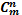 свойства биноминальных коэффициентовУметь записывать разложение бинома любой степени, пользуясь формулой бинома Ньютона; вычислять сумму биноминальных коэффициентов; вступать в речевое общение, участвовать в диалоге. Самостоятельно организовывать учебное взаимодействие в группе, определять общие цели, договариваться друг с другом.Отстаивать свою точку зрения, приводить аргументы, подтверждая их фактами; в дискуссии выдвигать контраргументы.Создавать, применять и преобразовывать знаково-символические средства, модели и схемы для решения задачСпособность к эмоциональному восприятию математических объектов, задач, решений, рассуждений.29§7Формулы сокращенного умножения для старших степеней. Бином Ньютона121.1021.10Возводить двучлен в натуральную степень; пользуясь треугольником Паскаля, находить биноминальные коэффициенты по формуле.Уметь находить любой член разложения бинома;самостоятельно выбирать критерии для сравнения, и классификации объектов; извлекать необходимую информацию из учебно-научных текстов. Развернуто, логично и точно излагать свою точку зрения с использованием адекватных (устных и письменных)языковых средствСамостоятельно организовывать учебное взаимодействие в группе, определять общие цели, договариваться друг с другом.Положительное отношение к учению; креативность мышления, инициатива, находчивость.30§8Системы уравнений, ознакомление.122.1022.10Линейное уравнение вида ах + bу = с , система двух уравнений с двумя неизвестнымиУметь решать системы двух уравнений с двумя неизвестными, где хотя бы одно уравнение не является линейным, а другое уравнение является квадратичным или рациональным; заполнять и оформлять таблицы, отвечать на вопросы с помощью таблиц. Слушать и понимать речь других: мнение, доказательства, факты; вступать в беседу на уроке и в жизни.Уметь оценить степень  успешности своей индивидуальной  образовательной деятельностиСамостоятельно выделять и формулировать познавательную цель, осуществлять смысловое чтение.Воля и настойчивость в достижении цели, наличие познавательного интереса.31§8Системы уравнений, решение упражнений.123.1023.10Методы решения систем уравнений, знакомство с методами решения более сложных систем двух уравнений с двумя неизвестными, степень которых может быть выше двухУметь решать системы двух уравнений с двумя неизвестными, где оба уравнения не являются линейными, а являются квадратичными или рациональными. Учиться выполнять различные роли в группе;  критично относиться к своему мнению.Работая по предложенному плану, использовать необходимые средства (учебник, компьютер и инструменты).Создавать, применять и преобразовывать знаково-символические средства, модели и схемы для решения задачГотовность и способность обучающихся к саморазвитию и самообразованию на основе мотивации к обучению и познанию32§8Системы уравнений, отработка навыков.124.1024.10Повторить методы решения более сложных систем двух уравнений с двумя неизвестными, степень которых может быть выше двухУмеют принимать участие в диалоге, принимать точку зрения собеседника, подбирать аргументы для ответа на поставленный вопрос и приводить примеры.Отстаивать свою точку зрения, приводить аргументы, подтверждая их фактами; в дискуссии выдвигать контраргументы.Определять успешность выполнения своего задания в диалоге с учителемСамостоятельно ставить цели, выбирать и создавать алгоритмы для решения учебных математических проблемОтветственное отношение к учению,  креативность мышления, инициатива, находчивость.33§8Урок обобщения и систематизации знаний. Подготовка к контрольной работе.105.1105.11Обобщаются знания о делимости чисел и теории решения уравнений в целых числах.Совершенствуются умения в преобразовании многочленов, обобщаются и систематизируются знания учащихся о решении уравнений первой степени и квадратных,  умение мотивированно отказываться от образца, искать оригинальные решения.Самостоятельно организовывать учебное взаимодействие в группе; отстаивать свою точку зрения, приводить аргументы, подтверждая их фактами.Адекватно оценивать правильность или ошибочность выполнения учебной задачи, еѐ объективную трудность и собственные возможности еѐ решения.Применять правила и пользоваться инструкциями и освоенными закономерностями; осуществлять смысловое чтениеУмение ясно, точно, грамотно излагать свои мысли в устной и письменной речи, понимать смысл поставленной задачи, выстраивать аргументацию, приводить примеры и контрпримеры34Контрольная работа №2.106.1106.11Выявить степень усвоения учащимися изученного материала, пробелы в знаниях учащихся с целью дальнейшего устранения.Уметь оформлять решения, выполнять задания по заданному алгоритму; проводить сравнительный анализ; рассуждать и обобщать; контролировать и оценивать свою деятельность.Регулировать собственную деятельность посредством письменной речи.Уметь оценить степень успешности своей индивидуальной образовательной деятельности.Уметь оценить степень успешности своей индивидуальной образовательной деятельности.Умение контролировать процесс и результат учебной математической деятельностиГлава IV.  Степень с действительным показателем 11 ч.Глава IV.  Степень с действительным показателем 11 ч.Глава IV.  Степень с действительным показателем 11 ч.Глава IV.  Степень с действительным показателем 11 ч.Глава IV.  Степень с действительным показателем 11 ч.Глава IV.  Степень с действительным показателем 11 ч.Глава IV.  Степень с действительным показателем 11 ч.Глава IV.  Степень с действительным показателем 11 ч.Глава IV.  Степень с действительным показателем 11 ч.Глава IV.  Степень с действительным показателем 11 ч.35§1 Анализ контрольной работы. Действительные числа107.1107.11формирование понятия об арифметических операциях над действительными числами, иррациональных числах, 
о бесконечной десятичной  периодической дроби, последовательных десятичных приближений действительного 
числа, бесконечно убывающей геометрической прогрессии; овладение умением использовать формулу суммы бесконечно убывающей геометрической прогрессии; ДействительныечислаСравнение действительных чиселОписывать мн-во действит. чисел. Находить десятичн. приближения иррац чисел. Сравнивать и упорядочиватьДействит. числа36§2 Бесконечно убываю-щая геометрическая прогрессия111.1111.11формирование понятия об арифметических операциях над действительными числами, иррациональных числах, 
о бесконечной десятичной  периодической дроби, последовательных десятичных приближений действительного 
числа, бесконечно убывающей геометрической прогрессии; овладение умением использовать формулу суммы бесконечно убывающей геометрической прогрессии; Формулир. Определ. бесконечно убыв. геометр. прогрессии. Вычисл. сумму  бесконечно убыв. геометр. прогрессии.37§2Бесконечно убывающая геометрическая прогрессия, ознакомление.112.1112.11Геометрическая прогрессия, бесконечно убывающая геометрическая прогрессия, формула суммы бесконечно убывающей геометрической прогрессииУметь доказывать, что заданная геометрическая прогрессия бесконечно убывающая, находить сумму бесконечно убывающей геометрической прогрессии; описывать способы своей деятельности по данной теме.Учиться выполнять различные роли в группе;  критично относиться к своему мнению.Учиться совместно с учителем обнаруживать и формулировать учебную проблемуСтроить логически обоснованное рассуждение, включающее установление причинно-следственных связей.Готовность и способность обучающихся к саморазвитию и самообразованию на основе мотивации к обучению и познанию38§3Арифметический корень натуральной степени, ознакомление.113.1113.11Арифметический корень натуральной степени, подкоренное выражение, квадратный корень, свойства арифметического корня натуральной степениВладеть определением корня n-й степени, его свойства. Уметь выполнять преобразования выражений, содержащих радикалы; решать простейшие уравнения, содержащие корни n-й степени; составлять текст в научном стиле. Проверять явл.ли целое число корнем  п-й степени из данного числа,используя св-вакорнейПонимать сущность алгоритмических предписаний и уметь действовать и соответствии с предложенным алгоритмомВоля и настойчивость в достижении цели, наличие познавательного интереса.39§3Арифметический корень натуральной степени114.1114.11Квадратный корень, кубический корень, извлечение корня n–й степени, свойства арифметического корня натуральной степени.Владеть свойствами корня n-й степени; преобразовывать
простейшие выражения,
содержащие радикалы; отбирать и структурировать
материал; использовать
для решения познавательных задач справочную литературу. Доносить свою позицию до других: оформлять свою мысль в устной и письменной речи (на уровне предложения или небольшого текста).Отстаивать свою точку зрения, приводить аргументы, подтверждая их фактами; в дискуссии выдвигать контраргументы.Добывать новые знания; находить необходимую информацию, как в учебнике, так и в предложенных учителем словарях, справочниках и интернет-ресурсах.Готовность и способность обучающихся к саморазвитию и самообразованию на основе мотивации к обучению и познанию40§3Арифметический корень натуральной степени, отработка навыков.118.1118.11Квадратный корень, кубический корень, извлечение корня n–й степени, свойства арифметического корня натуральной степени.Владеть определением корня n-й степени, его свойства. Уметь выполнять преобразования выражений, содержащих радикалы; решать простейшие уравнения, содержащие корни n-й степени; составлять текст в научном стиле. Доносить свою позицию до других: оформлять свою мысль в устной и письменной речи (на уровне предложения или небольшого текста).Самостоятельно организовывать учебное взаимодействие вДелать предварительный отбор источников информации для решения учебной задачи; осуществлять смысловое чтениеВоля и настойчивость в достижении цели, наличие познавательного интереса.41§4Степень с рациональным  показателем 119.1119.11Степень с рациональным показателем, свойство степени,Уметь находить значения степени, выполнять преобразование выражений, содержащих радикалы; давать определения, приводить доказательства, примерыСлушать и понимать речь других: мнение, доказательства, факты; вступать в беседу на уроке и в жизни.Определять цели деятельности на уроке с помощью учителя и самостоятельноВоля и настойчивость в достижении цели, наличие познавательного интереса.42§4Степень с действительным показателем120.1120.11показательные уравнения и неравенстваУметь находить значения степени с рациональнымпоказателем; проводитьпо известным формулам и правилам преобразования буквенных выражений, включающих степени; критически оценивать информацию адекватно поставленной цели.Учиться выполнять различные роли в группе;  критично относиться к своему мнению. Учиться совместно с учителем обнаруживать и формулировать учебную проблему.Извлекать информацию, представленную в разных формах (текст, таблица, схема, иллюстрация и др.)Готовность и способность обучающихся к саморазвитию и самообразованию на основе мотивации к обучению и познанию43§4Степень с рациональным и действительным показателями, отработка навыков.121.1121.11Степень с действительным показателем,Ответственное отношение к учению,  креативность мышления, инициатива, находчивость.Отстаивать свою точку зрения, приводить аргументы, подтверждая их фактами; в дискуссии выдвигать контраргументы.Самостоятельно осознавать причины своего успеха или неуспеха и находить способы выхода из ситуации неуспеха.Строить логически обоснованное рассуждение, включающее установление причинно-следственных связей.Готовность и способность обучающихся к саморазвитию и самообразованию на основе мотивации к обучению и познанию44Урок обобщения и систематизация  знаний. Подготовка к контрольной работе.125.1125.11Совершенствуются умения в применении свойств арифметического корня и степени с действительным показателем.Совершенствуются умения в применении свойств арифметического корня и степени с действительным показателем. Самостоятельно организовывать учебное взаимодействие в группе; отстаивать свою точку зрения, приводить аргументы, подтверждая их фактами.Адекватно оценивать правильность или ошибочность выполнения учебной задачи, еѐ объективную трудность и собственные возможности еѐ решения.Применять правила и пользоваться инструкциями и освоенными закономерностями; осуществлять смысловое чтениеУмение ясно, точно, грамотно излагать свои мысли в устной и письменной речи, понимать смысл поставленной задачи, выстраивать аргументацию, приводить примеры и контрпримеры45Контрольная работа №3.126.1126.11Выявить степень усвоения учащимися изученного материала, пробелы в знаниях учащихся с целью дальнейшего устранения.Уметь оформлять решения, выполнять задания по заданному алгоритму; проводить сравнительный анализ; рассуждать и обобщать; контролировать и оценивать свою деятельность.Регулировать собственную деятельность посредством письменной речи.Уметь оценить степень успешности своей индивидуальной образовательной деятельностиВыбирать наиболее эффективные способы решения задач.Умение контролировать процесс и результат учебной математической деятельностиГлава V.Степенная функция 16 ч.Глава V.Степенная функция 16 ч.Глава V.Степенная функция 16 ч.Глава V.Степенная функция 16 ч.Глава V.Степенная функция 16 ч.Глава V.Степенная функция 16 ч.Глава V.Степенная функция 16 ч.Глава V.Степенная функция 16 ч.Глава V.Степенная функция 16 ч.Глава V.Степенная функция 16 ч.46§1Анализ контрольной работы. Степенная функция, её свойства и график, ознакомление.127.1127.11Степенная функция, показатель четное и  нечетное натуральное число, положительное и  отрицательное действительное число, функция ограничена снизу и  сверху, функция принимает наименьшее и  наибольшее значение; свойства степенной функции при различных показателей степеней.Строить графики степенных функций при различных значениях показателя; описывать по графику и в простейших случаях по формуле поведение и свойства функций; находить по графику функции наибольшие и наименьшие значения. Слушать и понимать речь других: мнение, доказательства, факты; вступать в беседу на уроке и в жизни.Воля и настойчивость в достижении цели, наличие познавательного интереса.47§1Степенная функция, её свойства и график.128.1128.11Свойства степенной функции при различных показателях степеней горизонтальная и вертикальная асимптота графика.Строить графики степенных функций при различных значениях показателя; находить горизонтальную и вертикальную асимптоты графика сложной степенной функции; осуществлять проверку выводов.Учиться выполнять различные роли в группе;  критично относиться к своему мнению.Готовность и способность обучающихся к саморазвитию и самообразованию на основе мотивации к обучению и познанию48§1Степенная функция, её свойства и график, отработка навыков.102.1202.12Степенная функция, показатель четное и  нечетное натуральное число, положительное и  отрицательное действительное число, функция ограничена снизу и  сверху, функция принимает наименьшее и  наибольшее значение; свойства степенной функции при различных показателей степеней, горизонтальная и вертикальная асимптота графикаУметь  принимать участие в диалоге; понимать точку зрения собеседника; подбирать аргументы для ответа на поставленный вопрос и приводить примеры. Отстаивать свою точку зрения, приводить аргументы, подтверждая их фактами; в дискуссии выдвигать контраргументы.Готовность и способность обучающихся к саморазвитию и самообразованию на основе мотивации к обучению и познанию49§2Взаимно обратные функции. 103.1203.12Монотонные функции, обратимые функции, обратная функция, взаимно обратные функции.Уметь определять взаимно обратные функции; свойство монотонности и симметричности обратимых функций; самостоятельно и мотивированно организовывать свою познавательную деятельность. Доносить свою позицию до других: оформлять свою мысль в устной и письменной речи (на уровне предложения или небольшого текста).Отстаивать свою точку зрения, приводить аргументы, подтверждая их фактами; в дискуссии выдвигать контраргументы.Добывать новые знания; находить необходимую информацию, как в учебнике, так и в предложенных учителем словарях, справочниках и интернет-ресурсах.Воля и настойчивость в достижении цели, наличие познавательного интереса.50§2Сложные функции.104.1204.12Монотонные функции, сложная, внутренняя, внешняя функцииУметь находить и строить функцию, обратную заданной; самостоятельно создавать алгоритм познавательной деятельности для решения задач творческого и поискового характера.Учиться критично относиться к своему мнению, с достоинством признавать ошибочность своего мнения, если оно таково.Самостоятельно организовывать учебное взаимодействие в группе, определять общие цели, договариваться друг с другом.Делать предварительный отбор источников информации для решения учебной задачи; осуществлять смысловое чтениеГотовность и способность обучающихся к саморазвитию и самообразованию на основе мотивации к обучению и познанию51§3Взаимно обратные функции. Сложные функции.105.1205.12Монотонные функции, обратимые функции, обратная функция, взаимно обратные функции, сложная, внутренняя, внешняя функцииУметь строить графикивзаимно обратных функций; описывать по графику и в простейших случаях по формуле поведение и свойства функций; находить по графику функции наибольшие и наименьшие значения; отделять основную информацию от второстепенной. Отстаивать свою точку зрения,  подтверждая их фактами, уметь выдвигать контрпримеры.Самостоятельно осознавать причины своего успеха или неуспеха и находить способы выхода из ситуации неуспеха.Понимать сущность алгоритмических предписаний и уметь действовать и соответствии с предложенным алгоритмомСпособность к эмоциональному восприятию математических объектов, задач, решений, рассуждений.52§3Дробно-линейная функция.109.1209.12Дробно-линейная функция, сдвиг вдоль координатных осей, выделение целой части.Строить графикфункции, указывать ее область определения, множество значений и промежутки монотонности; извлекать необходимую информацию из источников, критически оценивать информацию. Самостоятельно организовывать учебное взаимодействие в группе, определять общие цели, договариваться друг с другом.Уметь оценить степень  успешности своей индивидуальной  образовательной деятельностиДелать предварительный отбор источников информации для решения учебной задачи; осуществлять смысловое чтениеПоложительное отношение к учению; креативность мышления, инициатива, находчивость.53§4Равносильные уравнения.110.1210.12Равносильность уравнений, следствие уравнений, преобразование данного уравнения в уравнение следствие, расширение области определения, проверка, равносильность систем, общие методы решения уравнений  и системСлушать и понимать речь других: мнение, доказательства, факты; вступать в беседу на уроке и в жизни.Учиться выполнять различные роли в группе;  критично относиться к своему мнению.Учиться совместно с учителем обнаруживать и формулировать учебную проблему.Строить логически обоснованное рассуждение, включающее установление причинно-следственных связей.Воля и настойчивость в достижении цели, наличие познавательного интереса.54§4Равносильные неравенства.111.1211.12Равносильность неравенств, следствие неравенств, преобразование данного неравенства, расширение области определения, равносильность систем, общие методы решения  неравенств и системУчиться выполнять различные роли в группе;  критично относиться к своему мнению.Учиться совместно с учителем обнаруживать и формулировать учебную проблему.Готовность и способность обучающихся к саморазвитию и самообразованию на основе мотивации к обучению и познанию55§4Равносильные уравнения и неравенства.112.1212.12Равносильность уравнений и неравенств, следствие уравненийи неравенств, преобразование данного уравнения в уравнение следствие, расширение области определения, равносильность систем, общие методы решения уравнений, неравенств и системОтстаивать свою точку зрения, приводить аргументы, подтверждая их фактами; в дискуссии выдвигать контраргументы.Отстаивать свою точку зрения, приводить аргументы, подтверждая их фактами; в дискуссии выдвигать контраргументы.Определять цели деятельности на уроке с помощью учителя и самостоятельноИзвлекать информацию, представленную в разных формах (текст, таблица, схема, иллюстрация и др.)Способность к эмоциональному восприятию математических объектов, задач, решений, рассуждений.56§5Иррациональные уравнения, ознакомление.116.1216.12Иррациональные уравнения, метод возведения в натуральную степень обеих частей уравнения, посторонние корни, проверка корней уравнения.Самостоятельно организовывать учебное взаимодействие в группе, определять общие цели, договариваться друг с другом.Самостоятельно организовывать учебное взаимодействие в группе, определять общие цели, договариваться друг с другом.Самостоятельно организовывать учебное взаимодействие в группе, определять общие цели, договариваться друг с другом.Самостоятельно выделять и формулировать познавательную цель, осуществлять смысловое чтение.Положительное отношение к учению; креативность мышления, инициатива, находчивость.57§5Иррациональные уравнения.117.1217.12Посторонние корни, проверка корней уравнения, равносильность уравнений, равносильные и неравносильные преобразования уравненияДоносить свою позицию до других: оформлять свою мысль в устной и письменной речи (на уровне предложения или небольшого текста).Самостоятельно осознавать причины своего успеха или неуспеха и находить способы выхода из ситуации неуспеха.Самостоятельно организовывать учебное взаимодействие в группе, определять общие цели, договариваться друг с другом.Формирование способности к эмоциональному восприятию математических объектов, задач, решений, рассуждений.58§5Иррациональные уравнения, отработка навыков.118.1218.12Иррациональные уравнения, метод возведения в натуральную степень обеих частей уравнения, посторонние корни, проверка корней уравнения, равносильность уравнений, равносильные преобразования уравнения, неравносильные преобразования уравненияУчиться критично относиться к своему мнению, с достоинством признавать ошибочность своего мнения, если оно таково.Уметь оценить степень  успешности своей индивидуальной  образовательной деятельностиУмение ясно, точно, грамотно излагать свои мысли в устной и письменной речи, понимать смысл поставленной задачи.59§5Иррациональные неравенства.119.1219.12Иррациональные неравенства, метод возведения в квадратобеих частей неравенства, равносильность неравенства, равносильные и  неравносильные преобразования неравенстваОтстаивать свою точку зрения,  подтверждая их фактами, уметь выдвигать контрпримеры.Определять успешность выполнения своего задания в диалоге с учителемОтветственное отношение к учению,  креативность мышления, инициатива, находчивость.60Урок обобщения и систематизации знаний. Подготовка к контрольной работе.123.1223.12Совершенствуются умения в применении свойств степенной функции при различных показателях с помощью обобщения свойств ранее изученных функций и степени с действительным показателем.Совершенствуются умения в применении свойств степенной функции при различных показателях с помощью обобщения свойств ранее изученных функций и степени с действительным показателем,  умение мотивированно отказываться от образца, искать оригинальные решенияСамостоятельно организовывать учебное взаимодействие в группе; отстаивать свою точку зрения, приводить аргументы, подтверждая их фактами.Адекватно оценивать правильность или ошибочность выполнения учебной задачи, еѐ объективную трудность и собственные возможности еѐ решения.Применять правила и пользоваться инструкциями и освоенными закономерностями; осуществлять смысловое чтениеУмение ясно, точно, грамотно излагать свои мысли в устной и письменной речи, понимать смысл поставленной задачи, выстраивать аргументацию, приводить примеры и контрпримеры61Контрольная работа №4.124.1224.12Выявить степень усвоения учащимися изученного материала, пробелы в знаниях учащихся с целью дальнейшего устранения.Уметь оформлять решения, выполнять задания по заданному алгоритму; проводить сравнительный анализ; рассуждать и обобщать; контролировать и оценивать свою деятельность.Регулировать собственную деятельность посредством письменной речи. Выбирать наиболее эффективные способы решения задач.Умение контролировать процесс и результат учебной математической деятельности Глава VI. Показательная функция – 11 часов Глава VI. Показательная функция – 11 часов Глава VI. Показательная функция – 11 часов Глава VI. Показательная функция – 11 часов Глава VI. Показательная функция – 11 часов Глава VI. Показательная функция – 11 часов Глава VI. Показательная функция – 11 часов Глава VI. Показательная функция – 11 часов Глава VI. Показательная функция – 11 часов Глава VI. Показательная функция – 11 часов62§1Анализ контрольной работы. Показательная функция, её свойства и график.125.1225.12Показательная функция, степень с произвольным действительным показателем, свойства показательной функции, график функции, симметрия относительно оси ординат, экспонента, горизонтальная асимптота.Уметь определять значение функции по значению аргумента при различных способах задания функции; строить график функции; вступать в речевое общение. Владеют понятием показательной функции, ее свойствах и графике. Слушать и понимать речь других: мнение, доказательства, факты; вступать в беседу на уроке и в жизни.Определять цели деятельности на уроке с помощью учителя и самостоятельноИзвлекать информацию, представленную в разных формах (текст, таблица, схема, иллюстрация и др.)Воля и настойчивость в достижении цели, наличие познавательного интереса.63§1Показательная функция, её свойства и график.126.1226.12График функции, симметрия относительно оси ординат, экспонента, горизонтальная асимптота.Уметь использовать график показательной функции для решения уравнений и неравенств графическим методом; воспринимать устную речь, участвовать в диалоге. Учиться выполнять различные роли в группе;  критично относиться к своему мнению.Учиться совместно с учителем обнаруживать и формулировать учебную проблему.Строить логически обоснованное рассуждение, включающее установление причинно-следственных связей.Готовность и способность обучающихся к саморазвитию и самообразованию на основе мотивации к обучению и познанию64§2Показательные уравнения, ознакомление.113.0113.01Показательное уравнение, функционально-графический метод.Уметь решать простейшие показательные уравнения, их системы; использовать для приближенного решения уравнений графический метод; обосновывать суждения, давать определения, приводить доказательства, примеры.Отстаивать свою точку зрения, приводить аргументы, подтверждая их фактами; в дискуссии выдвигать контраргументы.Отстаивать свою точку зрения, приводить аргументы, подтверждая их фактами; в дискуссии выдвигать контраргументы.Добывать новые знания; находить необходимую информацию, как в учебнике, так и в предложенных учителем словарях, справочниках и интернет-ресурсах.Воля и настойчивость в достижении цели, наличие познавательного интереса.65§2Показательные уравнения.114.0114.01Метод уравнивания показателей, метод введения новой переменнойУметь решать показательные уравнения, содержащие числовой параметр; изображать на координатной плоскости множестварешений простейших уравнений и их систем; передаватьинформацию сжато, полно, выборочно. Самостоятельно организовывать учебное взаимодействие в группе, определять общие цели, договариваться друг с другом.Делать предварительный отбор источников информации для решения учебной задачи; осуществлять смысловое чтениеГотовность и способность обучающихся к саморазвитию и самообразованию на основе мотивации к обучению и познанию66§2Показательные уравнения, отработка навыков.115.0115.01Показательное уравнение, функционально-графический метод, метод уравнивания показателей, метод введения новой переменнойУметь использовать элементы причинно-следственного и структурно-функционального анализа; добывать информацию по заданной теме в источниках различного типа. Отстаивать свою точку зрения, приводить аргументы, подтверждая их фактами; в дискуссии выдвигать контраргументы.Самостоятельно осознавать причины своего успеха или неуспеха и находить способы выхода из ситуации неуспеха.Понимать сущность алгоритмических предписаний и уметь действовать и соответствии с предложенным алгоритмомГотовность и способность обучающихся к саморазвитию и самообразованию на основе мотивации к обучению и познанию67§3Показательные неравенства, ознакомление.116.0116.01Показательные неравенства, методы решения показательных неравенств, равносильные неравенстваУметь решать простейшие показательные неравенства их системы; использовать для приближенного решения неравенств графический метод, осуществлять анализ.Слушать и понимать речь других: мнение, доказательства, факты; вступать в беседу на уроке и в жизни.Определять цели деятельности на уроке с помощью учителя и самостоятельноСамостоятельно выделять и формулировать познавательную цель, осуществлять смысловое чтение.Воля и настойчивость в достижении цели, наличие познавательного интереса.68§3Показательные неравенства, отработка навыков.120.0120.01Показательные неравенства, методы решения показательных неравенств, равносильные неравенстваВладеют понятиями и методами решенияпоказательных неравенств, уметь участвовать в диалоге, воспринимать точку зрения собеседника, признавать право на иное мнение. Учиться выполнять различные роли в группе;  критично относиться к своему мнению.Учиться совместно с учителем обнаруживать и формулировать учебную проблему.Создавать, применять и преобразовывать знаково-символические средства, модели и схемы для решения задачГотовность и способность обучающихся к саморазвитию и самообразованию на основе мотивации к обучению и познанию69§4Системы показательных уравнений и неравенств, ознакомление.121.0121.01Системы показательных уравнений и неравенств, метод замены переменных.Понимать как решать системы показательных уравнений методом подстановки; уметь самостоятельноискать и отбирать необходимую для решения учебных задач информацию. Отстаивать свою точку зрения, приводить аргументы, подтверждая их фактами; в дискуссии выдвигать контраргументы.Отстаивать свою точку зрения, приводить аргументы, подтверждая их фактами; в дискуссии выдвигать контраргументы.Самостоятельно выделять и формулировать познавательную цель, осуществлять смысловое чтение.Готовность и способность обучающихся к саморазвитию и самообразованию на основе мотивации к обучению и познанию70§4Системы показательных уравнений и неравенств, отработка навыков.122.0122.01Системы показательных уравнений и неравенств,  метод умножения уравнений, способ подстановкиУметь решать систему показательных неравенств методом сложения, умножения на число или заменой переменных; участвовать в диалоге, понимать точку зрения собеседника, признавать право на иное мнение.Самостоятельно организовывать учебное взаимодействие в группе, определять общие цели, договариваться друг с другом.Создавать, применять и преобразовывать знаково-символические средства, модели и схемы для решения задачОтветственное отношение к учению,  креативность мышления, инициатива, находчивость.71Урок обобщения и систематизации знаний. Подготовка к контрольной работе.123.0123.01Обобщаются знания о степени, показательной функции и её свойствах; определение адекватных способов решения учебной задачи на основе заданных алгоритмов.Обобщаются знания о степени, показательной функции и ее свойствах,  излагать информацию, интерпретируя факты, разъясняя значение и смысл теории.Самостоятельно организовывать учебное взаимодействие в группе; отстаивать свою точку зрения, приводить аргументы, подтверждая их фактами.Адекватно оценивать правильность или ошибочность выполнения учебной задачи, еѐ объективную трудность и собственные возможности еѐ решения.Применять правила и пользоваться инструкциями и освоенными закономерностямиосуществлять смысловое чтениеУмение ясно, точно, грамотно излагать свои мысли в устной и письменной речи, понимать смысл поставленной задачи, выстраивать аргументацию, приводить примеры и контрпримеры72Контрольная работа №5.127.0127.01Выявить степень усвоения учащимися изученного материала, пробелы в знаниях учащихся с целью дальнейшего устранения.Уметь оформлять решения, выполнять задания по заданному алгоритму; проводить сравнительный анализ; рассуждать и обобщать; контролировать и оценивать свою деятельность.Регулировать собственную деятельность посредством письменной речи.Уметь оценить степень успешности своей индивидуальной образовательной деятельности.Выбирать наиболее эффективные способы решения задач.Умение контролировать процесс и результат учебной математической деятельностиГлава VII.  Логарифмическая функция – 17 часовГлава VII.  Логарифмическая функция – 17 часовГлава VII.  Логарифмическая функция – 17 часовГлава VII.  Логарифмическая функция – 17 часовГлава VII.  Логарифмическая функция – 17 часовГлава VII.  Логарифмическая функция – 17 часовГлава VII.  Логарифмическая функция – 17 часовГлава VII.  Логарифмическая функция – 17 часовГлава VII.  Логарифмическая функция – 17 часовГлава VII.  Логарифмическая функция – 17 часов73§1Анализ контрольной работы. Логарифмы, ознакомление.128.0128.01Логарифм, основание логарифма, логарифмирование.Владеть понятием логарифма, выполнять преобразования логарифмических выражений, уметь вычислять логарифмы чисел;  излагать информацию, обосновывая свой собственный подход. Слушать и понимать речь других: мнение, доказательства, факты; вступать в беседу на уроке и в жизни.Определять цели деятельности на уроке с помощью учителя и самостоятельноИзвлекать информацию, представленную в разных формах (текст, таблица, схема, иллюстрация и др.)Воля и настойчивость в достижении цели, наличие познавательного интереса.74§1Логарифмы, отработка навыков.129.0129.01Логарифм, основание логарифма, логарифмирование.Решать простейшиелогарифмические уравнения; вычислять логарифм числа по определению; давать оценку информации, фактам, процессам, определять их актуальность.Учиться выполнять различные роли в группе;  критично относиться к своему мнению.Учиться совместно с учителем обнаруживать и формулировать учебную проблему.Строить логически обоснованное рассуждение, включающее установление причинно-следственных связей.Готовность и способность обучающихся к саморазвитию и самообразованию на основе мотивации к обучению и познанию75§2Свойства логарифмов.130.0130.01Свойства логарифмов: логарифм произведения, частного, степени, логарифмированиеВладеть свойствами логарифмов; уметь выполнять арифметические действия, находить значения логарифма; проводить по известным формулам и правилам преобразования буквенных выражений, включающих логарифмы.Отстаивать свою точку зрения, приводить аргументы, подтверждая их фактами; в дискуссии выдвигать контраргументыОтстаивать свою точку зрения, приводить аргументы, подтверждая их фактами; в дискуссии выдвигать контраргументы.Добывать новые знания; находить необходимую информацию, как в учебнике, так и в предложенных учителем словарях, справочниках и интернет-ресурсах.Способность к эмоциональному восприятию математических объектов, задач, решений, рассуждений.76§2Свойства логарифмов.103.0203.02Свойства логарифмов: логарифм произведения, частного, степени, логарифмированиеУметь выполнять арифметические действия, сочетая устные и письменные приемы; находить значения логарифма; проводить по известным формулам и правилам преобразования буквенных выражений, включающих логарифмы. Самостоятельно организовывать учебное взаимодействие в группе, определять общие цели, договариваться друг с другом.Самостоятельно организовывать учебное взаимодействие в группе, определять общие цели, договариваться друг с другом.Делать предварительный отбор источников информации для решения учебной задачи; осуществлять смысловое чтениеПоложительное отношение к учению; креативность мышления, инициатива, находчивость.77§3Десятичные логарифмы. 104.0204.02Таблица логарифмов, десятичный логарифм, свойства логарифмов.Уметь выразить данный логарифм через десятичныйи натуральный; вычислять на микрокалькуляторе с различной точностью; извлекать необходимую информацию из источников.Доносить свою позицию до других: оформлять свою мысль в устной и письменной речи (на уровне предложения или небольшого текста).Делать предварительный отбор источников информации для решения учебной задачи; осуществлять смысловое чтениеПонимать сущность алгоритмических предписаний и уметь действовать и соответствии с предложенным алгоритмомФормирование способности к эмоциональному восприятию математических объектов, задач, решений, рассуждений.78§3Натуральные логарифмы. 105.0205.02Таблица логарифмов,  натуральный логарифм, свойства логарифмов.Решать уравнения,применяя свойства, содержащие десятичный и натуральный логарифмы; самостоятельно создать алгоритмпознавательной деятельности для решения задач; составлять набор карточек с заданиямиУчиться критично относиться к своему мнению, с достоинством признавать ошибочность своего мнения, если оно таково.Уметь оценить степень  успешности своей индивидуальной  образовательной деятельностиСоздавать, применять и преобразовывать знаково-символические средства, модели и схемы для решения задач; понимать, что нужна дополнительная информация (знания).Умение ясно, точно, грамотно излагать свои мысли в устной и письменной речи, понимать смысл поставленной задачи.79§3Формула перехода106.0206.02Формула перехода от логарифма по одному основанию к логарифму по другому основанию, свойства логарифмов.Уметь осуществлять поиск нескольких способов решения, аргументировать рациональный способ, проводить доказательные рассуждения; проверять выводы, положения, закономерности, теоремы.Отстаивать свою точку зрения,  подтверждая их фактами, уметь выдвигать контрпримеры.Определять успешность выполнения своего задания в диалоге с учителемДелать предварительный отбор источников информации для решения учебной задачи; осуществлять смысловое чтениеГотовность и способность обучающихся к саморазвитию и самообразованию на основе мотивации к обучению и познанию80§4Логарифмическая функция, её свойства и график, ознакомление.110.0210.02Функция у = 1оgх,логарифмическая кривая, свойства и график логарифмической функции.Уметь применять свойства логарифмической функции; находить область определения логарифмической функции; на творческом уровне исследовать функцию по схеме; построить и исследовать математические модели; добывать информацию по заданной теме в источниках различного типа. Слушать и понимать речь других: мнение, доказательства, факты; вступать в беседу на уроке и в жизни.Определять цели деятельности на уроке с помощью учителя и самостоятельноИзвлекать информацию, представленную в разных формах (текст, таблица, схема, иллюстрация и др.)Воля и настойчивость в достижении цели, наличие познавательного интереса.81§4Логарифмическая функция, её свойства и график, отработка навыков.111.0211.02Функция у = 1оgх,логарифмическая кривая, свойства и график логарифмической функции.Уметь работать по заданному алгоритму, выполнять и оформлять тестовые задания, воспринимать устную речь, проводить информационно-смысловой анализ текста и лекции, приводить  примеры. Учиться выполнять различные роли в группе;  критично относиться к своему мнению.Учиться совместно с учителем обнаруживать и формулировать учебную проблему.Строить логически обоснованное рассуждение, включающее установление причинно-следственных связей.Готовность и способность обучающихся к саморазвитию и самообразованию на основе мотивации к обучению и познанию82§5Логарифмические уравнения, ознакомление.112.0212.02Логарифмическое уравнение, потенцирование, равносильные логарифмические уравнения.Уметь свободно решать логарифмические уравнения, применяя комбинирование нескольких алгоритмов; объяснять изученные положения на самостоятельно подобранных конкретных примерах. Отстаивать свою точку зрения, приводить аргументы, подтверждая их фактами; в дискуссии выдвигать контраргументы.Отстаивать свою точку зрения, приводить аргументы, подтверждая их фактами; в дискуссии выдвигать контраргументы.Добывать новые знания; находить необходимую информацию, как в учебнике, так и в предложенных учителем словарях, справочниках и интернет-ресурсах.Способность к эмоциональному восприятию математических объектов, задач, решений, рассуждений.83§5Логарифмические уравнения.113.0213.02Логарифмические уравнения, функционально-графический метод, метод потенцирования, метод введения новой переменной, метод логарифмирование.Владеть  методами решения логарифмических уравнений,  решать логарифмические уравнения, используя метод введения новой переменной для сведения уравнения к рациональному виду. Самостоятельно организовывать учебное взаимодействие в группе, определять общие цели, договариваться друг с другом.Самостоятельно организовывать учебное взаимодействие в группе, определять общие цели, договариваться друг с другом.Самостоятельно выделять и формулировать познавательную цель, осуществлять смысловое чтение.Положительное отношение к учению; креативность мышления, инициатива, находчивость.84§5Логарифмические уравнения, отработка навыков.117.0217.02Логарифмическое уравнение, потенцирование, равносильные логарифмические уравнения, функционально-графический метод, метод потенцирования, метод введения новой переменной, метод логарифмированияРешать логарифмические уравнения с параметром, умело использовать для приближенного
решения уравнений графический метод; изображать
на координатной плоскости множества решений уравнений и их систем. приводить примеры, подбирать аргументы. Отстаивать свою точку зрения, приводить аргументы, подтверждая их фактами; в дискуссии выдвигать контраргументы.Самостоятельно осознавать причины своего успеха или неуспеха и находить способы выхода из ситуации неуспеха.Создавать, применять и преобразовывать знаково-символические средства, модели и схемы для решения задачГотовность и способность обучающихся к саморазвитию и самообразованию на основе мотивации к обучению и познанию85§6Логарифмические неравенства, ознакомление.118.0218.02Логарифмическое неравенство, равносильные логарифмические неравенства.Знать алгоритм решения логарифмического неравенства в зависимости от основания, решать логарифмические неравенства, применяя метод замены переменных для сведения логарифмического неравенства к рациональному виду. Доносить свою позицию до других: оформлять свою мысль в устной и письменной речи (на уровне предложения или небольшого текста).Определять цели деятельности на уроке с помощью учителя и самостоятельноИзвлекать информацию, представленную в разных формах (текст, таблица, схема, иллюстрация и др.)Воля и настойчивость в достижении цели, наличие познавательного интереса.86§6Логарифмические неравенства.119.0219.02Логарифмическое неравенство,  методы решения логарифмических неравенствУметь решать логарифмические неравенства; применять свойства монотонности логарифмической функции при решении более сложных неравенств; конкретизировать: переходить от общего к частному и выделять главное.Учиться критично относиться к своему мнению, с достоинством признавать ошибочность своего мнения, если оно таково.Учиться совместно с учителем обнаруживать и формулировать учебную проблему.Строить логически обоснованное рассуждение, включающее установление причинно-следственных связей.Готовность и способность обучающихся к саморазвитию и самообразованию на основе мотивации к обучению и познанию87§6Логарифмические неравенства, отработка навыков.120.0220.02Логарифмическое неравенство, равносильные логарифмические неравенства, методы решения логарифмических неравенствРешать логарифмические неравенства с параметром; применять свойства монотонности логарифмической функции при решении более сложных неравенств; аргументировано отвечать на поставленные вопросы; правильно оформлять решение, аргументировать свои ошибки. Отстаивать свою точку зрения,  подтверждая их фактами, уметь выдвигать контрпримеры.Самостоятельно осознавать причины своего успеха или неуспеха и находить способы выхода из ситуации неуспеха.Добывать новые знания; находить необходимую информацию, как в учебнике, так и в предложенных учителем словарях, справочниках и интернет-ресурсах.Ответственное отношение к учению,  креативность мышления, инициатива, находчивость.88Урок обобщения и систематизации знаний. Подготовка к контрольной работе.124.0224.02Совершенствуются умения в применении свойств логарифмов и логарифмической функции; решении логарифмических уравнений и неравенств. Изучение данной темы позволяет учащимся овладеть конкретными математическими знаниями.Совершенствуются умения в применении свойств логарифмов и логарифмической функции, их использовании при вычислении значений логарифмической функции, решении логарифмических уравнений и неравенств.Самостоятельно организовывать учебное взаимодействие в группе; отстаивать свою точку зрения, приводить аргументы, подтверждая их фактами.Адекватно оценивать правильность или ошибочность выполнения учебной задачи, еѐ объективную трудность и собственные возможности еѐ решения.Применять правила и пользоваться инструкциями и освоенными закономерностямиосуществлять смысловое чтениеУмение ясно, точно, грамотно излагать свои мысли в устной и письменной речи, понимать смысл поставленной задачи, выстраивать аргументацию, приводить примеры и контрпримеры89Контрольная работа №6.125.0225.02Выявить степень усвоения учащимися изученного материала, пробелы в знаниях учащихся с целью дальнейшего устранения.Уметь оформлять решения, выполнять задания по заданному алгоритму; проводить сравнительный анализ; рассуждать и обобщать; контролировать и оценивать свою деятельность.Регулировать собственную деятельность посредством письменной речи.Уметь оценить степень успешности своей индивидуальной образовательной деятельности.Выбирать наиболее эффективные способы решения задач.Умение контролировать процесс и результат учебной математической деятельностиГлава VIII.  Тригонометрические формулы - 24 часаГлава VIII.  Тригонометрические формулы - 24 часаГлава VIII.  Тригонометрические формулы - 24 часаГлава VIII.  Тригонометрические формулы - 24 часаГлава VIII.  Тригонометрические формулы - 24 часаГлава VIII.  Тригонометрические формулы - 24 часаГлава VIII.  Тригонометрические формулы - 24 часаГлава VIII.  Тригонометрические формулы - 24 часаГлава VIII.  Тригонометрические формулы - 24 часаГлава VIII.  Тригонометрические формулы - 24 часа90§1Анализ контрольной работы. Радианная мера угла.126.0226.02Радианная мера угла, градусная мера угла, перевод радианной меры в градусную, перевод градусной меры в радианнуюУметь выражать радианную меру угла в градусах и наоборот; адекватно воспринимать устную речь, проводить информационно-смысловой анализ текстаСлушать и понимать речь других: мнение, доказательства, факты; вступать в беседу на уроке и в жизни.Определять цели деятельности на уроке с помощью учителя и самостоятельноИзвлекать информацию, представленную в разных формах (текст, таблица, схема, иллюстрация и др.)Воля и настойчивость в достижении цели, наличие познавательного интереса.91§2Поворот точки вокруг начала координат, ознакомление.127.0227.02Система координат, числовая окружность на координатной плоскости, координаты точки окружностиПонимать, как определять координаты точек числовой окружности, уметь составлять таблицу для точек числовой окружности и их координат; по координатам находить точку числовой окружности. Учиться выполнять различные роли в группе;  критично относиться к своему мнению.Учиться совместно с учителем обнаруживать и формулировать учебную проблему.Строить логически обоснованное рассуждение, включающее установление причинно-следственных связей.Готовность и способность обучающихся к саморазвитию и самообразованию на основе мотивации к обучению и познанию92§2Поворот точки вокруг начала координат, отработка навыков.102.0302.03Система координат, числовая окружность на координатной плоскости, координаты точки окружностиУметь работать по заданному алгоритму, доказывать правильность решения с помощью аргументов; воспринимать устную речь, проводить информационно-смысловой анализ текста и лекции.Отстаивать свою точку зрения, приводить аргументы, подтверждая их фактами; в дискуссии выдвигать контраргументы.Самостоятельно осознавать причины своего успеха или неуспеха и находить способы выхода из ситуации неуспеха.Делать предварительный отбор источников информации для решения учебной задачи; осуществлять смысловое чтениеНезависимость и критичность мышления; понимать смысл поставленной задачи, приводить примеры.93§3Определение синуса, косинуса и тангенса угла, ознакомление.103.0303.03Синус, косинус, тангенс, котангенс и их свойства, первая, вторая, третья и четвертая четверти окружностиВладеть понятием синуса, косинуса, тангенса, котангенса произвольного угла;Уметь вычислять синус, косинус, тангенс и котангенс числа; выводить некоторые свойства синуса, косинуса, тангенса. Доносить свою позицию до других: оформлять свою мысль в устной и письменной речи (на уровне предложения или небольшого текста).Отстаивать свою точку зрения, приводить аргументы, подтверждая их фактами; в дискуссии выдвигать контраргументы.Добывать новые знания; находить необходимую информацию, как в учебнике, так и в предложенных учителем словарях, справочниках и интернет-ресурсах.Воля и настойчивость в достижении цели, наличие познавательного интереса.94§3Определение синуса, косинуса и тангенса угла, отработка навыков.104.0304.03Синус, косинус, тангенс, котангенс и их свойства,  четверти окружностиИспользовать числовую окружность, определять синус, косинус, тангенс, котангенс произвольного угла в радианной и градусной мере; решать простейшие уравнения и неравенства. Учиться критично относиться к своему мнению, с достоинством признавать ошибочность своего мнения, если оно таково.Самостоятельно организовывать учебное взаимодействие в группе, определять общие цели, договариваться друг с другом.Делать предварительный отбор источников информации для решения учебной задачи; осуществлять смысловое чтениеГотовность и способность обучающихся к саморазвитию и самообразованию на основе мотивации к обучению и познанию95§4Знаки синуса, косинуса и тангенса.105.0305.03Знаки синуса, косинуса и тангенсаВладеть понятием синуса, косинуса, тангенса, котангенса произвольного угла;вычислять синус, косинус, тангенс и котангенс числа; сравнивать значения синуса, косинуса и тангенса радианной меры угла; приводить примеры, подбирать аргументы, формулировать выводыОтстаивать свою точку зрения,  подтверждая их фактами, уметь выдвигать контрпримеры.Самостоятельно осознавать причины своего успеха или неуспеха и находить способы выхода из ситуации неуспеха.Понимать сущность алгоритмических предписаний и уметь действовать и соответствии с предложенным алгоритмомСпособность к эмоциональному восприятию математических объектов, задач, решений, рассуждений.96§5Зависимость между синусом, косинусом и тангенсом одного и того  же угла, ознакомление.109.0309.03Тригонометрические функции числового аргумента, тригонометрические соотношения одного аргументаВладеть основными тригонометрическими тождествами,
совершать преобразования тригонометрических выражений; отбирать и структурировать
материал; проводить самооценку собственных действий. Развернуто, логично и точно излагать свою точку зрения с использованием адекватных (устных и письменных)языковых средствУметь оценить степень  успешности своей индивидуальной  образовательной деятельностиСоздавать, применять и преобразовывать знаково-символические средства, модели и схемы для решения задач; понимать, что нужна дополнительная информация (знания).Положительное отношение к учению; креативность мышления, инициатива, находчивость.97§5Зависимость между синусом, косинусом и тангенсом одного и того  же угла, отработка навыков.110.0310.03Тригонометрические функции числового аргумента, тригонометрические соотношения одного аргументаУпрощать выражения с применением основных формул тригонометрических функций одного аргумента; выводить зависимость между синусом, косинусом и тангенсом одного и того же угла; объяснять изученные положения на самостоятельно подобранных конкретных примерах. Учиться выполнять различные роли в группе (лидера, исполнителя, критика)Определять успешность выполнения своего задания в диалоге с учителемДелать предварительный отбор источников информации для решения учебной задачи; осуществлять смысловое чтениеГотовность и способность обучающихся к саморазвитию и самообразованию на основе мотивации к обучению и познанию98§6Тригонометрические тождества, ознакомление.111.0311.03Тождества, способы доказательства тождеств, преобразование выраженийДоказывать основные тригонометрические тождества; объяснять изученные положения на самостоятельно подобранных конкретных примерах; определять понятия, приводить доказательства. Слушать и понимать речь других: мнение, доказательства, факты; вступать в беседу на уроке и в жизни.Определять цели деятельности на уроке с помощью учителя и самостоятельноИзвлекать информацию, представленную в разных формах (текст, таблица, схема, иллюстрация и др.)Воля и настойчивость в достижении цели, наличие познавательного интереса.99§7Тригонометрические тождества.112.0312.03Тождества, способы доказательства тождеств, преобразование выраженийУпрощать тригонометрические выражения,
используя для его упрощения тригонометрические
тождества; добывать информацию по заданной теме
в источниках различного типа. Учиться выполнять различные роли в группе;  критично относиться к своему мнению.Учиться совместно с учителем обнаруживать и формулировать учебную проблему.Строить логически обоснованное рассуждение, включающее установление причинно-следственных связей.Готовность и способность обучающихся к саморазвитию и самообразованию на основе мотивации к обучению и познанию100§7Тригонометрические тождества, отработка навыков.116.0316.03Тождества, способы доказательства тождеств, преобразование выраженийУметь упрощать и доказывать любые тождества, используя основные тригонометрические тождества; находить и устранять причины возникших трудностей.Отстаивать свою точку зрения, приводить аргументы, подтверждая их фактами; в дискуссии выдвигать контраргументы.Отстаивать свою точку зрения, приводить аргументы, подтверждая их фактами; в дискуссии выдвигать контраргументы.Добывать новые знания; находить необходимую информацию, как в учебнике, так и в предложенных учителем словарях, справочниках и интернет-ресурсах.Способность к эмоциональному восприятию математических объектов, задач, решений, рассуждений.101§8Синус, косинус и тангенс углов α и -α117.0317.03Поворот точки на α и α, определение тангенса, формулы синуса, косинуса и тангенса углов α и α .Упрощать выражения, применяя формулы синуса, косинуса и тангенса углов α и α; восприниматьустную речь, проводить информационно-смысловой анализ текста и лекции, приводить и разбирать примеры.Самостоятельно организовывать учебное взаимодействие в группе, определять общие цели, договариваться друг с другом.Самостоятельно выделять и формулировать познавательную цель, осуществлять смысловое чтение.Положительное отношение к учению; креативность мышления, инициатива, находчивость.102§8Формулы сложения, ознакомление.118.0318.03Формулы синусаи косинуса суммы аргумента, формулы синуса и косинуса разности аргументаЗнать формулы синуса,косинуса суммы и разности двух углов;преобразовыватьпростейшие выражения, используя основные тождества, формулы приведения; определять понятия, приводить доказательства. Доносить свою позицию до других: оформлять свою мысль в устной и письменной речи (на уровне предложения или небольшого текста).Самостоятельно осознавать причины своего успеха или неуспеха и находить способы выхода из ситуации неуспеха.Создавать, применять и преобразовывать знаково-символические средства, модели и схемы для решения задачФормирование способности к эмоциональному восприятию математических объектов, задач, решений, рассуждений.103§8Формулы сложения.119.0319.03Формулы синусаи косинуса суммы и разности аргументаЗнать формулы синуса,косинуса суммы и разности двух углов;доказывать тригонометрические тождества, используя преобразования выражений; формулы приведения; использовать  справочную литературуУчиться критично относиться к своему мнению, с достоинством признавать ошибочность своего мнения, если оно таково.Уметь оценить степень  успешности своей индивидуальной  образовательной деятельностиСамостоятельно ставить цели, выбирать и создавать алгоритмы для решения учебных математических проблемУмение ясно, точно, грамотно излагать свои мысли в устной и письменной речи, понимать смысл поставленной задачи.104§8Формулы сложения, отработка навыков.101.0401.04Формулы синусаи косинуса суммы аргумента, формулы синуса и косинуса разности аргументаУметь адекватно воспринимать устную речь, проводить информационно-смысловой анализ текста, приводить свои примеры; предвидеть возможные последствия своих действий. Отстаивать свою точку зрения,  подтверждая их фактами, уметь выдвигать контрпримеры.Определять успешность выполнения своего задания в диалоге с учителемСамостоятельно выделять и формулировать познавательную цель, осуществлять смысловое чтение.Готовность и способность обучающихся к саморазвитию и самообразованию на основе мотивации к обучению и познанию105§9Синус, косинус и тангенс двойного угла.102.0402.04Формулы двойного аргумента, формулы кратного аргументаВладеть формулами двойного угла синуса, косинуса и тангенса, применять формулы для упрощения выражений; выражать функции через тангенс половинного аргумента; работать с учебником, отбирать и структурировать материал. Слушать и понимать речь других: мнение, доказательства, факты; вступать в беседу на уроке и в жизни.Определять цели деятельности на уроке с помощью учителя и самостоятельноИзвлекать информацию, представленную в разных формах (текст, таблица, схема, иллюстрация и др.)Воля и настойчивость в достижении цели, наличие познавательного интереса.106§9Синус, косинус и тангенс половинного угла.106.0406.04Формулы половинного угла, формулы понижения степениВладеть формулами половинного угла и понижения степени синуса, косинуса и тангенса, применять формулы для упрощения выражений; работать с учебником, отбирать нужный материал; рассуждать, обобщать, аргументировать решение, участвовать в диалоге. Учиться выполнять различные роли в группе;  критично относиться к своему мнению.Учиться совместно с учителем обнаруживать и формулировать учебную проблему.Строить логически обоснованное рассуждение, включающее установление причинно-следственных связей.Готовность и способность обучающихся к саморазвитию и самообразованию на основе мотивации к обучению и познанию107§10Формулы приведения, ознакомление.107.0407.04Формулы приведения,углы переходаУпрощать выражения, используя основныетригонометрические тождества и формулы приведения; доказывать тождества; работать по заданному алгоритму, выполнять и оформлять тестовые задания, сопоставлять предмет и окружающий мир. Отстаивать свою точку зрения, приводить аргументы, подтверждая их фактами; в дискуссии выдвигать контраргументы.Отстаивать свою точку зрения, приводить аргументы, подтверждая их фактами; в дискуссии выдвигать контДобывать новые знания; находить необходимую информацию, как в учебнике, так и в предложенных учителем словарях, справочниках и интернет-ресурсах.раргументы.Способность к эмоциональному восприятию математических объектов, задач, решений, рассуждений.108§11Формулы приведения, отработка навыков.108.0408.04Формулы приведения,углы переходаУметь выводить формулыприведения; упрощать выражения, используя основные тригонометрические тождества и формулы приведения; рассуждать и обобщать, видеть применение знаний в практических ситуациях. Самостоятельно организовывать учебное взаимодействие в группе, определять общие цели, договариваться друг с другом.Самостоятельно организовывать учебное взаимодействие в группе, определять общие цели, договариваться друг с другом.Делать предварительный отбор источников информации для решения учебной задачи; осуществлять смысловое чтениеПоложительное отношение к учению; креативность мышления, инициатива, находчивость.109§12Сумма и разность синусов. 109.0409.04Формулы преобразования суммы тригонометрических функций в произведение, метод вспомогательного аргументаУметь преобразовыватьсуммы и разности тригонометрическихфункций в произведение;проводить преобразованияпростых тригонометрических выражений; использовать для решения познавательных задач справочную литературу. Доносить свою позицию до других: оформлять свою мысль в устной и письменной речи (на уровне предложения или небольшого текста).Определять цели деятельности на уроке с помощью учителя и самостоятельноСамостоятельно выделять и формулировать познавательную цель, осуществлять смысловое чтение.Воля и настойчивость в достижении цели, наличие познавательного интереса.110§12Сумма и разность косинусов.113.0413.04Формулы преобразования разности тригонометрических функций в произведение, метод вспомогательного аргументаВыводить формулы преобразования суммы и разности тригонометрических функций в произведение;  выступать с решением проблемы, аргументировано отвечать на вопросы собеседника.Учиться критично относиться к своему мнению, с достоинством признавать ошибочность своего мнения, если оно таково.Создавать, применять и преобразовывать знаково-символические средства, модели и схемы для решения задачГотовность и способность обучающихся к саморазвитию и самообразованию на основе мотивации к обучению и познанию111§13Произведение синусов и косинусов.114.0414.04Формулы преобразования произведения в сумму или разностьУметь преобразовывать произведение синусов и косинусов в сумму или разность; использовать для решения познавательных задач справочную литературу; определять понятия, приводить доказательства. Отстаивать свою точку зрения,  подтверждая их фактами, уметь выдвигать контрпримеры.Самостоятельно ставить цели, выбирать и создавать алгоритмы для решения учебных математических проблемОтветственное отношение к учению,  креативность мышления, инициатива, находчивость.112Урок обобщения и систематизации знаний. Подготовка к контрольной работе.115.0415.04Обобщаются знания о формулах, допустимых значениях букв в каждой формуле; искать оригинальные решения, комбинировать известные алгоритмы деятельности в ситуациях, не предполагающих стандартного применения одного из них.Обобщаются знания о формулах, допустимых значениях букв в каждой формуле. Комбинировать известные алгоритмы деятельности в ситуациях, не предполагающих стандартного применения одного из нихСамостоятельно организовывать учебное взаимодействие в группе; отстаивать свою точку зрения, приводить аргументы, подтверждая их фактами.Адекватно оценивать правильность или ошибочность выполнения учебной задачи, еѐ объективную трудность и собственные возможности еѐ решения.Применять правила и пользоваться инструкциями и освоенными закономерностями; осуществлять смысловое чтениеУмение ясно, точно, грамотно излагать свои мысли в устной и письменной речи, понимать смысл поставленной задачи, выстраивать аргументацию, приводить примеры и контрпримеры113Контрольная работа №7.116.0416.04Выявить степень усвоения учащимися изученного материала, пробелы в знаниях учащихся с целью дальнейшего устранения.Уметь оформлять решения, выполнять задания по заданному алгоритму; проводить сравнительный анализ; рассуждать и обобщать; контролировать и оценивать свою деятельность.Регулировать собственную деятельность посредством письменной речи.Уметь оценить степень успешности своей индивидуальной образовательной деятельности.Выбирать наиболее эффективные способы решения задач.Умение контролировать процесс и результат учебной математической деятельностиГлава IХ.  Тригонометрические уравнения– 20 час.Глава IХ.  Тригонометрические уравнения– 20 час.Глава IХ.  Тригонометрические уравнения– 20 час.Глава IХ.  Тригонометрические уравнения– 20 час.Глава IХ.  Тригонометрические уравнения– 20 час.Глава IХ.  Тригонометрические уравнения– 20 час.Глава IХ.  Тригонометрические уравнения– 20 час.Глава IХ.  Тригонометрические уравнения– 20 час.Глава IХ.  Тригонометрические уравнения– 20 час.Глава IХ.  Тригонометрические уравнения– 20 час.114§1Анализ контрольной работы. Уравнение   cos x = a, ознакомление.120.0420.04Арккосинус числа, уравнение соs х = а, формула корней уравнения соs х = а, свойство арккосинусаРешать уравнения относительно соsх = а , сводимых к ним, однородных уравнений первой и второй степени; работать с учебником, составлять конспект, проводить сравнительный анализ, сопоставлять, рассуждать.Слушать и понимать речь других: мнение, доказательства, факты; вступать в беседу на уроке и в жизни.Определять цели деятельности на уроке с помощью учителя и самостоятельноИзвлекать информацию, представленную в разных формах (текст, таблица, схема, иллюстрация и др.)Воля и настойчивость в достижении цели, наличие познавательного интереса.115§1Уравнение   cos x = a, простейшие уравнения.121.0421.04Арккосинус числа, уравнение соs х = а, формула корней уравнения соs х = а, свойство арккосинусаРешать тригонометрические уравнения по формулам, работать по заданному алгоритму, аргументировать решение и найденные ошибки, участвовать в диалогеУчиться выполнять различные роли в группе;  критично относиться к своему мнению.Строить логически обоснованное рассуждение, включающее установление причинно-следственных связей.Готовность и способность обучающихся к саморазвитию и самообразованию на основе мотивации к обучению и познанию116§1Уравнение   cos x = a, средней сложности.122.0422.04Арккосинус числа, уравнение соs х = а, формула корней уравнения соs х = а, свойство арккосинусаВоспроизводить теорию с заданной степенью свернутости; участвовать в диалоге, подбирать аргументы для объяснения ошибки; работать по заданному алгоритму.Отстаивать свою точку зрения, приводить аргументы, подтверждая их фактами; в дискуссии выдвигать контраргументы.Отстаивать свою точку зрения, приводить аргументы, подтверждая их фактами; в дискуссии выдвигать контраргументы.Добывать новые знания; находить необходимую информацию, как в учебнике, так и в предложенных учителем словарях, справочниках и интернет-ресурсах.Независимость и критичность мышления; понимать смысл поставленной задачи, приводить примеры.117§2Уравнение  sin x = a, ознакомление.123.0423.04Арксинус числа, уравнение sinx = а, формула корней уравнения sinx = а, свойство арксинусаИметь представление об арксинусе, решать простейшие уравнения sinx = а; объяснять изученные положения на самостоятельно подобранных конкретных примерах. Самостоятельно организовывать учебное взаимодействие в группе, определять общие цели, договариваться друг с другом.Делать предварительный отбор источников информации для решения учебной задачи; осуществлять смысловое чтениеВоля и настойчивость в достижении цели, наличие познавательного интереса.118§2Уравнение  sin x = a, простейшие уравнения.127.0427.04Арксинус числа, уравнение sinx = а, формула корней уравнения sinx = а, свойство арксинусаУметь решать тригонометрические уравнения по формулам; объяснять изученные положения на самостоятельно подобранных конкретных примерах. Доносить свою позицию до других: оформлять свою мысль в устной и письменной речи (на уровне предложения или небольшого текста).Понимать сущность алгоритмических предписаний и уметь действовать и соответствии с предложенным алгоритмомГотовность и способность обучающихся к саморазвитию и самообразованию на основе мотивации к обучению и познанию119§2Уравнение  sin x = a, средней сложности.128.0428.04Арксинус числа, уравнение sinx = а, формула корней уравнения sinx = а, свойство арксинусаОсуществлять поиск нескольких способов решения, аргументировать рациональный способ, проводить доказательные рассуждения; описывать способы своей деятельности по данной теме. Учиться критично относиться к своему мнению, с достоинством признавать ошибочность своего мнения, если оно таково.Уметь оценить степень  успешности своей индивидуальной  образовательной деятельностиСоздавать, применять и преобразовывать знаково-символические средства, модели и схемы для решения задач; понимать, что нужна дополнительная информация (знания).Способность к эмоциональному восприятию математических объектов, задач, решений, рассуждений.120§3Уравнение tg x = a, ознакомление.129.0429.04Арксинус числа, уравнение sinx = а, формула корней уравнения sinx = а, свойство арксинусаЗнать определение арктангенса, арккотангенса, решать  уравнения tgх = а и ctgх = а; передавать информацию сжато, полно, выборочно;   определять понятия, приводить доказательства. Отстаивать свою точку зрения,  подтверждая их фактами, уметь выдвигать контрпримеры.Работая по предложенному плану, использовать необходимые средства (учебник, компьютер и инструменты).Самостоятельно выделять и формулировать познавательную цель, осуществлять смысловое чтение.Положительное отношение к учению; креативность мышления, инициатива, находчивость.121§3Уравнение tg x = a, отработка навыков.130.0430.04Арксинус числа, уравнение sinx = а, формула корней уравнения sinx = а, свойство арксинусаУметь решать тригонометрические уравнения по формулам; находить значенияарктангенсов отрицательных чисел через значения арктангенсов положительных чисел; выполнять и оформлять задания программированного контроля. Самостоятельно организовывать учебное взаимодействие в группе, определять общие цели, договариваться друг с другом.Определять успешность выполнения своего задания в диалоге с учителемСоздавать, применять и преобразовывать знаково-символические средства, модели и схемы для решения задачГотовность и способность обучающихся к саморазвитию и самообразованию на основе мотивации к обучению и познанию122§4Тригонометрические уравнения, сводящиеся к алгебраическим, ознакомление. 104.0504.05Уравнения, сводящиеся к алгебраическим,  метод введения вспомогательного углаРешать уравнения,сводящиеся к неполным квадратным уравнениям; сравнивать значения синуса, косинусаи тангенса радианной меры угла, составлять набор карточекс заданиями.Слушать и понимать речь других: мнение, доказательства, факты; вступать в беседу на уроке и в жизни.Определять цели деятельности на уроке с помощью учителя и самостоятельноВоля и настойчивость в достижении цели, наличие познавательного интереса.123§4Тригонометрические уравнения, сводящиеся к алгебраическим., отработка навыков.105.0505.05Уравнения, сводящиеся к алгебраическим,  метод введения вспомогательного углаУметь решать линейныетригонометрические уравнения методом введения вспомогательного угла; приводить примеры, подбирать аргументы, формулировать выводыУчиться выполнять различные роли в группе;  критично относиться к своему мнению.Строить логически обоснованное рассуждение, включающее установление причинно-следственных связей.Готовность и способность обучающихся к саморазвитию и самообразованию на основе мотивации к обучению и познанию124§4Однородные  уравнения, ознакомление.106.0506.05Однородные уравнения, метод введения вспомогательного угла.Уметь решать однородные уравнения; использовать элементы причинно-следственного и структурно-функционального анализа, формулировать выводы.Отстаивать свою точку зрения, приводить аргументы, подтверждая их фактами; в дискуссии выдвигать контраргументы.Отстаивать свою точку зрения, приводить аргументы, подтверждая их фактами; в дискуссии выдвигать контраргументы.Способность к эмоциональному восприятию математических объектов, задач, решений, рассуждений.125§4Однородные  уравнения, отработка навыков.107.0507.05Однородные уравнения, метод введения вспомогательного угла.Уметь адекватно воспринимать устную речь, проводить информационно-смысловой анализ теста, самостоятельно исправлять допустимые  ошибки и неточности.Самостоятельно организовывать учебное взаимодействие в группе, определять общие цели, договариваться друг с другом.Делать предварительный отбор источников информации для решения учебной задачи; Положительное отношение к учению; креативность мышления, инициатива, находчивость.126§5Методы замены неизвестного и разложения на множители, ознакомление.111.0511.05Метод разложенияна множители, методвведения новой неизвестной.Решать уравненияметодом разложения на множители; методом введения новойпеременной; обосновыватьсуждения; давать определения, приводить доказательства, примеры; описыватьспособы своей деятельностипо данной теме.Доносить свою позицию до других: оформлять свою мысль в устной и письменной речи (на уровне предложения или небольшого текста).Самостоятельно выделять и формулировать познавательную цель, осуществлять смысловое чтение.Воля и настойчивость в достижении цели, наличие познавательного интереса.127§5Методы замены неизвестного и разложения на множители, отработка навыков. 112.0512.05Метод разложения на множители, метод введения новой неизвестной.Уметь решать биквадратные уравнения относительно тригонометрической функции методом введения новой переменной; проводить самооценку собственных действий; добывать информацию по заданной теме в источниках различного типа.Учиться критично относиться к своему мнению, с достоинством признавать ошибочность своего мнения, если оно таково.Работая по предложенному плану или самостоятельно составленному плану, использовать наряду с основными и дополнительные средства.Готовность и способность обучающихся к саморазвитию и самообразованию на основе мотивации к обучению и познанию128§5Метод оценки   левой и правой частей тригонометрического уравнения.113.0513.05Метод введения новой неизвестной, предварительная оценка левой и правой частей уравнения.Уметь предварительнойоценкой левой и правойчастей уравнения находить его решения или устанавливать, что уравнение не имеет решений; собирать материал для сообщения по заданной теме; аргументировано отвечать на пост вопросы.Отстаивать свою точку зрения,  подтверждая их фактами, уметь выдвигать контрпримеры.Самостоятельно ставить цели, выбирать и создавать алгоритмы для решения учебных математических проблемНезависимость и критичность мышления; понимать смысл поставленной задачи, приводить примеры.129Системы тригонометрических уравнений, ознакомление.114.0514.05Системы тригонометрических уравнений,метод алгебраического сложенияРешать системытригонометрических уравнений методом введения новой переменной и приведением к квадратному уравнению;  передавать информацию сжато, полно, выборочно. Слушать и понимать речь других: мнение, доказательства, факты; вступать в беседу на уроке и в жизни.Определять цели деятельности на уроке с помощью учителя и самостоятельноВоля и настойчивость в достижении цели, наличие познавательного интереса.130Системы тригонометрических уравнений, отработка навыков.118.0518.05Системы тригонометрических уравнений,метод алгебраического сложенияУметь осуществлятьпрактические приложения ранее усвоенного знания для решения жизненно-практических задач; аргументировано отвечать на поставленные вопросы; осмысливать ошибки и их устранять. Учиться выполнять различные роли в группе;  критично относиться к своему мнению.Строить логически обоснованное рассуждение, включающее установление причинно-следственных связей.Готовность и способность обучающихся к саморазвитию и самообразованию на основе мотивации к обучению и познанию131Тригонометрические неравенства, ознакомление.119.0519.05Тригонометрическиенеравенства, решениенеравенств на окружностиУметь решать тригонометрические неравенствакак простого, так и сложного аргумента; восприниматьустную речь, проводитьинформационно-смысловойОтстаивать свою точку зрения, приводить аргументы, подтверждая их фактами; в дискуссии выдвигать контраргументы.Добывать новые знания; находить необходимую информацию, как в учебнике, так и в предложенных учителем словарях, справочниках и интернет-ресурсах.Независимость и критичность мышления; понимать смысл поставленной задачи, приводить примеры.132Тригонометрические неравенства, отработка навыков.120.0520.05Тригонометрическиенеравенства, решениенеравенств на окружностиУметь участвовать в диалоге, отражать в письменной форме свои решения,работать с математическим справочником; выполнять и оформлять тестовые задания. Самостоятельно организовывать учебное взаимодействие в группе, определять общие цели, договариваться друг с другом.Самостоятельно организовывать учебное взаимодействие в группе, определять общие цели, договариваться друг с другом.Ответственное отношение к учению,  креативность мышления, инициатива, находчивость.133Контрольная работа №8.121.0521.05Выявить степень усвоения учащимися изученного материала, пробелы в знаниях учащихся с целью дальнейшего устранения.Уметь оформлять решения, выполнять задания по заданному алгоритму; проводить сравнительный анализ; рассуждать и обобщать; контролировать и оценивать свою деятельность.Регулировать собственную деятельность посредством письменной речи.Выбирать наиболее эффективные способы решения задач.Умение контролировать процесс и результат учебной математической деятельностиПОВТОРЕНИЕ КУРСА АЛГЕБРЫ И НАЧАЛА МАТЕМАТИЧЕСКОГО АНАЛИЗА за 10 класс – 3 часаПОВТОРЕНИЕ КУРСА АЛГЕБРЫ И НАЧАЛА МАТЕМАТИЧЕСКОГО АНАЛИЗА за 10 класс – 3 часаПОВТОРЕНИЕ КУРСА АЛГЕБРЫ И НАЧАЛА МАТЕМАТИЧЕСКОГО АНАЛИЗА за 10 класс – 3 часаПОВТОРЕНИЕ КУРСА АЛГЕБРЫ И НАЧАЛА МАТЕМАТИЧЕСКОГО АНАЛИЗА за 10 класс – 3 часаПОВТОРЕНИЕ КУРСА АЛГЕБРЫ И НАЧАЛА МАТЕМАТИЧЕСКОГО АНАЛИЗА за 10 класс – 3 часаПОВТОРЕНИЕ КУРСА АЛГЕБРЫ И НАЧАЛА МАТЕМАТИЧЕСКОГО АНАЛИЗА за 10 класс – 3 часаПОВТОРЕНИЕ КУРСА АЛГЕБРЫ И НАЧАЛА МАТЕМАТИЧЕСКОГО АНАЛИЗА за 10 класс – 3 часаПОВТОРЕНИЕ КУРСА АЛГЕБРЫ И НАЧАЛА МАТЕМАТИЧЕСКОГО АНАЛИЗА за 10 класс – 3 часаПОВТОРЕНИЕ КУРСА АЛГЕБРЫ И НАЧАЛА МАТЕМАТИЧЕСКОГО АНАЛИЗА за 10 класс – 3 часаПОВТОРЕНИЕ КУРСА АЛГЕБРЫ И НАЧАЛА МАТЕМАТИЧЕСКОГО АНАЛИЗА за 10 класс – 3 часа134Анализ контрольной работы. Повторение всего курса, Подготовка к итоговой контрольной работе.125.0525.05Обобщаются знания по всему курсу «Алгебры и начала математического анализа», что позволяет выбрать метод решения и наметить путь решения; искать оригинальные решения, комбинировать известные алгоритмы деятельности.Обобщаются знания о важности проведения анализов, что позволяет выбрать метод и наметить путьрешения. Самостоятельно организовывать учебное взаимодействие в группе; отстаивать свою точку зрения, приводить аргументы, подтверждая их фактами.Применять правила и пользоваться инструкциями и освоенными закономерностямиосуществлять смысловое чтениеУмение ясно, точно, грамотно излагать свои мысли, понимать смысл поставленной задачи, выстраивать аргументацию, приводить примеры .135Итоговая контрольная работа за курс 10 класс.126.0526.05Выявить степень усвоения учащимися изученного материала, пробелы в знаниях учащихся с целью дальнейшего устранения.Уметь оформлять решения, выполнять задания по заданному алгоритму; проводить сравнительный анализ; рассуждать и обобщать; контролировать и оценивать свою деятельность.Регулировать собственную деятельность посредством письменной речи.Выбирать наиболее эффективные способы решения задач.Ответственное отношение к учению,  креативность мышления, инициатива, находчивость.136Анализ контрольной работы. Обобщающий урок по всему курсу «Алгебры и начала математического анализа» за 10227.0528.0527.0528.05Обобщаются знания по всему курсу «Алгебры и начала математического анализа»Вступать в беседу на уроке и в жизни.Уметь оценить степень  успешности своей индивидуальной  образовательной деятельностиДобывать знания.Умение контролировать процесс и результат учебной деятельности